REPUBLIQUE DE DJIBOUTI……………………UNITE-EGALITE-PAIX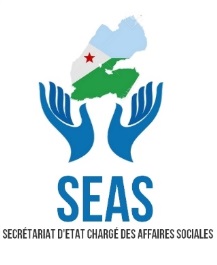 _____________PROJET INTÉGRÉ DE TRANSFERTS MONÉTAIRES ET DE RENFORCEMENT DU CAPITAL HUMAIN (PITCH)RAPPORT DEFINITIF JANVIER 2019Liste des tableaux : Tableau 1 : Matrice de compensation ………………………….………………………………………………………………….11Tableau 2 : Estimation des coût de réinstallation……………………………………………………………………………..12Tableau 3:	Compensation Matrice …………………………………………………………………………………………………17Tableau 4: Estimated relocations cost …………………………………………………………………………………………….19Tableau 5: Impacts sociaux négatifs des sous projets……………………………………………………………………….29Tableau 6: Comparaison entre la législation Djiboutienne et la PO 4.12	40Tableau 7: Matrice de comprensation 	49Tableau 8: Compensation pour la perte de revenu pour les activités formelles et  informelles	58Tableau 9: Arrangements institutionnels de mise en œuvre - Charte des responsabilités	62Tableau 10: Principales étapes de préparation et de mise en œuvre du PAR	63Tableau 11: Calendrier  d'exécution du PAR	64Tableau 12 : Indicateurs Objectivement Vérifiables (IOV)	67Tableau 13: Estimation du coût global de la réinstallation	69Liste de figures : Figure 1 : Carte du pays avec les zones potentielles du projet…………………………………………………………….6GlossaireDéfinition des termes liés à la réinstallation Acquisition (forcée ou involontaire) de terre : Processus par lequel l’Etat peut retirer une terre aux particuliers ou aux collectivités territoriales pour raison d’utilité publique. La politique de réinstallation involontaire est déclenchée parce que  l’activité envisagée nécessite une acquisition par l’Etat à travers une déclaration d’utilité publique de terres occupées ou exploitées par des personnes pour divers besoins ou activités.Aide ou assistance à la réinstallation : Mesures prises pour garantir que les personnes affectées par le projet reçoivent une aide sous forme de : terre, d’argent ou acquisition de matériaux pour la reconstruction des habitations, transport des personnes et leur biens du lieu de déplacement au nouveau site d’accueil, appui à l’accès au microcrédit, renforcement des capacités de production.Bénéficiaires : Toute personne affectée par le projet et qui, de ce seul fait, a droit à une compensation.  Compensation : Paiement en espèces ou en nature pour un bien ou une ressource acquise ou affecté par le Projet.Date limite, date butoir (cut off date):Date d'achèvement du recensement et de l'inventaire des personnes et biens affectés par les différents projets. Les personnes occupant la zone du Projet après la date butoir ne peuvent pas faire l’objet d’une indemnisation ni demander une assistance à la réinstallation. De même, les biens immeubles (tels que les bâtiments, les cultures, les arbres fruitiers ou forestiers) mis en place après la date limite ne sont pas concernés.Groupes vulnérables : Personnes qui, à cause de leur sexe, de leur ethnie, de leur âge, de leurs handicaps physiques ou mentaux, ou de facteurs économiques ou sociaux, peuvent se trouver affectées de manière plus importante par le processus de déplacement et de réinstallation, ou dont la capacité à réclamer ou à bénéficier de l'assistance à la réinstallation et autres avantages peut se trouver limitée.Impenses : Evaluation des biens immeubles affectés par le projet.Plan d’Action de Réinstallation (PAR): Plan détaillé qui décrit et définit tout le processus de réinstallation de personnes à la suite d’un déplacement forcé.Personne Affectée par le Projet (PAP) : Toute personne affectée de manière négative par le projet. Des personnes perdent des droits de propriété, d'usage, ou d'autres droits sur un bâtiment, des terres (résidentielles, agricoles ou de pâturage), des cultures annuelles ou pérennes, ou tout autre bien meuble ou immeuble, en totalité ou en partie et de manière permanente ou temporaire. Les PAP ne sont pas forcément toutes déplacées du fait du Projet. Parmi les PAP : (i) certaines sont des Personnes Physiquement Déplacées ; (ii) d'autres sont des Personnes Economiquement Déplacées.Réinstallation involontaire : Ensemble des mesures entreprises de façon concertée et consensuelle en vue de procéder à la relocalisation physique des personnes déplacéesValeur intégrale de remplacement ou coût intégral de remplacement : Pour les biens perdus, c’est la valeur intégrale de remplacement ou le coût réel actuel du bien perdu.  Pour les terres, cultures, arbres, pâturages et autres biens, le coût de remplacement est la valeur actuelle du marché.Populations Hôtes : Ce sont les populations qui accueillent de façon temporaire ou définitive les activités ou personnes qui sont affectées par la mise en œuvre d’un projet. Figure 1 : Carte du pays avec les zones potentielles du projetRESUME EXECUTIFContexte du ProjetLe projet « Projet intégré de transfert monétaires et de renforcement du capital humain » (PITCH) est un projet exécuté par le Secrétariat d’Etat aux affaires sociales (SEAS), avec la délégation de mise en œuvre de certains composantes du projet àl’Agence Djiboutienne de Développement Sociale (ADDS).  Ce projet est financé par  la Banque Mondiale sous forme de don à hauteur de 15 millions de dollars. Il a pour objectifs de verser des transferts monétaires ciblés aux ménages pauvres et d’appuyer l’accès à des interventions de niveau communautaires axées sur l’amélioration du capital humain.Toutefois, la mise en œuvre de ce programme risque d'engendrer des acquisitions de terrains qui entraîneraient des pertes d'espaces, de propriétés et / ou d’activités socio- économiques au détriment des populations environnantes.Dans l'optique de prévenir et d'atténuer les éventuelles incidences négatives qui pourraient découler de la mise en œuvre du projet, ce présent Cadre de Politique et de Réinstallation  (CPR)  est préparé pour gérer de façon consensuelle les impacts sociaux négatifs du projet bien que les sites de leur implantations ne sont précisément pas encore connus.Objectifs du CPRL'objectif du  Cadre de Politique de Réinstallation est de décrire les objectifs, principes et procédures qui encadrent le régime de l’acquisition des terrains pour la mise en place d’infrastructures d’utilité publique. Le CPR clarifie les règles applicables à l’identification des personnes qui sont susceptibles d’être affectées par la mise en œuvre des activités du PITCH. Il prend en compte les exigences de la Politique de sauvegarde de la Banque Mondiale contenue dans le PO 4.12 « Involontary Resettlement ». Le CPR inclut aussi l’analyse des conséquences économiques et sociales qui résultent de la mise en œuvre des activités du PITCH pouvant entraîner le retrait des terres aux populations, notamment les plus vulnérables.Impacts du projet sur les personnes, les biens et les moyens de subsistanceLes sites qui vont abriter les sous-projets sont pour l'essentiel localisés dans le domaine public. Les impacts sociaux négatifs potentiels du projet seront principalement liés à: la perte de terre et/ou de bâti; la perte d’activités, notamment commerciales/marchandes, artisanales ; la perte de sources de revenus ou de moyens d’existence, et les déplacements temporaires ou définitifs d’activités implantées sur les emprises du projet. Il n’y aura pas de déplacement physique, mais seulement des déplacements économiques. Il y a lieu de préciser que les déplacements économiques ne peuvent avoir lieu qu’après le versement des compensations y relatifs.Estimation du nombre des personnes affectées et besoins approximatifs en terresLes besoins globaux en terre ne pourront être connus que si tous les investissements sont connus par zones de façon précise. Pour l’instant, il est donné dans ce qui suit une estimation établie sur les bases de ratio minimum des axes ou places potentiels qui vont abriter les investissements du projet. Sur cette base, le total des besoins en terre sera d’au moins environ 260 510m2 pour l'ensemble des sous projets, comme illustré dans le tableau ci-dessous. Cependant, à Djibouti les terres sont communales, elles appartiennent aux communautés, ainsi en milieu rurale les infrastructures communautaires sont construites sur des terres communales et les terres sur lesquelles les infrastructures communales sont construites demeurent la propriété de la communauté. Il y’aura donc acquisition de terres, mais pas nécessairement réinstallations involontaires, parce que les infrastructures communales sont normalement construites sur des terres communales non occupées.L'estimation précise du nombre de personnes ou d'activités qui seront affectées est difficilement réalisable à ce stade de l’étude puisse que le nombre et la localisation exacte de tous les sous  projets du PITCH  ne sont pas encore défini de façon précise dans les régions de l’intérieur (Arta, Ali Sabieh, Dikhil, Obock et Tadjourah). Le nombre  ne sera connu que lorsque les zones du projet et les sous projets a réalisés seront identifier et qu’une enquête de recensement sera faite.Mais comme dit plus haut, il y aura donc acquisition de terres, mais pas nécessairement réinstallations involontaires, parce que les infrastructures communales sont normalement construites sur des terres communales non occupées. Le projet PRODERMO (projet de la BM)  à Djibouti qui depuis quatre ans réalise de puits cimentés ; de citerne enterrée ; Petites retenue d’eau, lentilles, épandage des crues ; des réservoirs d’eau et d’autres activités similaires dans les zones d’interventions du projet, n’a pas encore eu des cas de réinstallation involontaires, vue le système foncier et le mécanisme d’allocation de terres pour les infrastructures communales. Contexte légal et institutionnel de la réinstallationLe contexte légal et institutionnel du CPR du PITCHa trait à la législation foncière (les textes applicables au foncier, le statut des terres), la participation du public, les mécanismes d’acquisition de terrain, de réinstallation et de restructuration économique. Il contient également une analyse comparée de la législation nationale du Djibouti et de la Politique de la Banque Mondiale sur la réinstallation en l’occurrence l’OP.4.12. En République de Djibouti, le régime foncier national comprend le domaine Public où l'on retrouve le domaine de l'Etat structuré en domaine naturel et artificiel et le domaine privé de l'Etat.Le cadre institutionnel du PITCH: regroupe les structures telles que: Le secrétariat d'Etat aux affaires sociales (SEAS), l’Agence Djiboutienne de Développement Social (ADDS), Le Ministère de l’urbanisme et de l’habitat, celui des domaines, le secrétariat d'Etat chargé du logement, et la Commission d'Evaluation. Législation Domaniale au DjiboutiA Djibouti la loi N°171/AN/91/2e L portant fixation et organisation du domaine public classe tous les biens sur le territoire Djiboutien comme faisant partie du domaine public. Ainsi, l'article premier dispose "le domaine public est constitué de l'ensemble des biens de toutes natures, immobiliers ou mobiliers, classés aux délimités dans le domaine public, affectés ou non à l'usage public".Le domaine privé de l'Etat est organisé par la loi n°178/AN/91/2eL. Cette loi porte régime de base du domaine privé de l'Etat, dont font partie les terres vacantes et sans maître et celles acquises par l'Etat ou provenant de donations, héritages ou d'autres manières légales. Quant à la propriété foncière, elle relève de la loi n°177/AN/91/2eL.Eligibilité à la compensationLes critères d’éligibilité à la compensation sont (a) les détenteurs d'un droit formel et légal sur les terres, dont les droits coutumiers reconnus par les lois du pays; (b) ceux qui n'ont pas de droit formel sur les terres au moment où le recensement commence, mais qui ont des titres ou autres reconnus ou susceptibles de l’être par les lois du pays (c) les occupants irréguliers. Il faut préciser que les personnes entrant dans la catégorie (c) n’ont pas droit à des compensations pour pertes de terre. L'ayant droit ou le bénéficiaire d'un programme de réinstallation involontaire est toute personne affectée par un projet (PAP) qui de ce fait a droit à une compensation, avec une attention particulière sur les pauvres et  groupes les plus vulnérables; mais aussi à la population hôte en cas de déplacement physique de personnes dans une autre localité. La date limite d’éligibilité correspond au démarrage effectif des opérations de recensement. Le PITCH doit s’assurer qu’il soit assuré un dédommagement juste et équitable pour toutes les pertes subies par les PAP.Information et consultation PubliquesLes personnes qui sont touchées par la mesure de réinstallation doivent avoir à leur disposition un mécanisme clair et transparent de gestion des plaintes et des conflits éventuels : mécanismes locaux de résolution à l’amiable ; saisine des instances locales; saisine de la justice en dernier recours. Le projet veillera à informer, consulter et donner l’opportunité aux Personnes Affectées par le Projet (PAP) de pouvoir participer de manière constructive à toutes les étapes du processus de réinstallation. Dans le cadre du présent CPR, des consultations publiques ont eu lieu à l’ADDS le 20 novembre 2018 et le 2 décembre 2018. Un total de 38 personnes ont été consultées (femmes, hommes et jeunes), y compris différents bénéficiaires potentiel (population locale et ONG, représentants des administrations locales dans les zones du projet, et représentants des administrations nationales).L’ensemble des parties consultées ont bien accueilli le projet et l’ont acceptée (voir PV en annexe 7 et fiche de présence en annexe 5)Principes généraux et procédures de réinstallationLes principes généraux qui serviront de guides à toutes les opérations de réinstallation tiendront compte des quatre étapes suivantes : information des communes et structures locales); détermination du ou (des) sous projet(s) à financer ; en cas de nécessité, définir un PAR ; approbation du PAR. La procédure d’expropriation comprend : une requête en expropriation ; un plan d'expropriation et un arrêté fixant le contenu ; une enquête immobilière et une déclaration d'utilité publique. Le tableau ci-dessous indique les différentes responsabilités de la mise en œuvre de l’expropriation. Des consultations additionnelles seront menées à plusieurs niveaux locaux de chaque zone du projet, avant le commencement des activités pour mieux informes les populations et acquérir leurs préoccupations.Mécanismes de compensation En nature d’abord, ensuite en espèces  et sous forme d'appui. L'OP.4.12 privilégie la compensation en nature. Le suivi et l’évaluation seront effectués pour s’assurer que toutes les PAP sont indemnisées, déménagées et réinstallées dans le délai le plus court possible et sans impact négatif. L'estimation du coût global de la réinstallation et de la compensation sera déterminée durant les études socio-économiques dans le cadre de l’établissement des PAR. Toutefois, une estimation a été faite ci-dessous pour permettre de provisionner le financement éventuel lié à la réinstallation. Le coût global de la réinstallation et de la compensation sera déterminé à la suite des études socio-économiques. Cette estimation comptabilisera les différentes modalités de compensation à savoir : en espèces, en nature ou sous forme d'assistance. Le  projet aura à financer la compensation due à la réinstallation. Les coûts globaux de la réinstallation comprendront : les coûts d’acquisition des terres ; les coûts de compensation des pertes (abris habitats, structures etc.) ; les coûts de réalisation des PAR éventuels ;  les coûts de sensibilisation et de consultation publique ; les coûts de suivi/évaluation. Ils peuvent être estimés comme suit :Coût estimatif pour la préparation des PAR et le Renforcement des capacités : Les besoins en terre (recul de façade (démolition/reconstruction), ressources économiques, (déplacement temporaire) nécessiteront une provision d’environ 52 000USD;Les coûts de réalisation des PAR éventuels sont estimées à 12 000 USDLes coûts de formations et de renforcement des capacités : 3 000 USDLes coûts pour la sensibilisation sur le CPR et les PAR sont estimés à 2 000 USD. Le coût du suivi-évaluation est estimé à: 6 000 USDAu total, le coût global de la réinstallation peut être estimé à environ 83 000$USD. L’évaluation s’est basée sur les impacts potentiels et l’estimation des personnes qui risquent d’être affectées et les superficies nécessaires pour l’implantation des sous-projets.Tableau 1 : Matrice de compensation Tableau 2 : Estimation des coûts de réinstallation (USD)Sources de financementLe financement des indemnisations sera assuré par la contrepartie Djiboutienne. Tandis que le projet  aura à financer les activités d’information et de suivi de la mise en œuvre du CPR et des PAR éventuels. Ainsi, le gouvernement Djiboutien prendra en charge  le financement des coûts de compensation (besoin en terres, pertes économiques, pertes d'arbres etc.), et le projet financera  les coûts liés à la préparation des PAR,  à la sensibilisation, au renforcement des capacités et au suivi/évaluation. EXECUTIVE SUMMARYContext and objective of the ProjectThe  Integrated Cash Transfer and Human Capital Project is a project implemented by the State Secretariat for Social Affairs (SEAS), with the responsibility for implementation of certain activities delegated tothe Djibouti Social Development Agency (ADDS).  This project is financed by the World Bank in the form of a grant of 15 million dollars. Its objectives are to provide targeted cash transfers to poor households and to support access to community-based interventions aimed at improving human capital.However, the implementation of this programmed may lead to land acquisitions that would result in the loss of space, property and/or socio-economic activities to the detriment of the surrounding populations, including their possible displacement. In order to prevent and mitigate potential negative impacts that may result from the implementation of the project, this Policy and Resettlement Framework (PMF) is prepared to manage the negative social impacts of the project in a consensual manner, although the sites of their implementation are precisely not yet known.Objectives of the CPRThe objective of the Resettlement Policy Framework is to describe the objectives, principles and procedures that govern the land acquisition regime for the development of public utility infrastructure. The CPR clarifies the rules applicable to the identification of persons who are likely to be affected by the implementation of the social safety net expansion project activities. It takes into account the requirements of the World Bank's Safeguard Policy contained in PO 4.12 "Involuntary Resettlement". The CPR also includes the analysis of the economic and social consequences resulting from the implementation of the activities of the "expansion of social nets" project that could lead to the withdrawal of land from populations, especially the most vulnerable.Impacts of the project on people, property and livelihoodsThe sites that will house the sub-projects are mainly located in the public domain. The potential negative social impacts of the project will be mainly related to: loss of land and/or buildings; loss of activities, including commercial/marketing, artisanal activities; loss of sources of income or livelihoods; and temporary or permanent displacement of activities located on project rights-of-way. There will be no physical travel, only economic travel. It should be noted that economic travel can only take place after the payment of the relevant compensation.Estimated number of people affected and approximate land needsThe overall land requirements can only be known if all investments are known precisely by area. For the time being, the following is an estimate based on the minimum ratio of the potential axes or places that will house the project's investments. On this basis, the total land requirements will be at least about 260,510m2 for all sub-projects, as shown in the table below. However, in Djibouti the land is communal, it belongs to the communities, so in rural areas community infrastructure is built on communal land and the land on which communal infrastructure is built remains the property of the community. Land will therefore be acquired, but not necessarily involuntarily relocated, because communal infrastructure is normally built on unoccupied communal land. It is difficult to accurately estimate the number of people or activities that will be affected Feasible at this stage of the study may be that the number and exact location of all sub-projects of the Social Net Expansion Project are not yet precisely defined in the inland regions (Arta, Ali Sabieh, Dikhil, Obock and Tadjourah). The number will only be known when the project areas and sub-projects have been completed are identified and a census survey is conducted.But as mentioned above, there will therefore be land acquisition, but not necessarily involuntary resettlement, because communal infrastructure is normally built on unoccupied communal land. The PRODERMO project (WB project) in Djibouti, which for the past four years has been producing cemented wells; underground cisterns; small water reservoirs, lenses, flood spreading; water reservoirs and other similar activities in the project areas, has not yet had cases of involuntary resettlement, given the land system and land allocation mechanism for communal infrastructure. Legal and institutional context of resettlementThe legal and institutional context of the CPR's "Social Net Expansion" project relates to land legislation (land laws, land status), public participation, land acquisition, resettlement and economic restructuring mechanisms. It also contains a comparative analysis of Djibouti's national legislation and the World Bank's Resettlement Policy, OP.4.12. In the Republic of Djibouti, the national land tenure system includes the Public domain, which includes the State domain structured in the natural and artificial domain, and the private domain of the State.The institutional framework of the "Social Net Expansion" Project: includes structures such as: The State Secretariat for Social Affairs (SEAS), the Djibouti Social Development Agency (ADDS), the Ministry of Urban Planning and Housing, the Ministry of Domains, the State Secretariat for Housing, and the Evaluation Commission.  State legislation in DjiboutiIn Djibouti, Act No. 171/AN/91/2e L establishing and organizing the public domain classifies all property on Djibouti territory as part of the public domain. Thus, Article 1 provides that "the public domain shall consist of all property of all kinds, immovable or movable, classified as delimited in the public domain, whether or not assigned to public use".The private domain of the State is organized by Law No. 178/AN/91/2eL. This law provides for a basic regime of the private domain of the State, which includes vacant and unmanaged land and land acquired by the State or from donations, inheritances or other legal means. As for land ownership, it falls under Law No. 177/AN/91/2eL.Eligibility for compensationThe criteria for eligibility for compensation are (a) holders of a formal and legal right to land, including customary rights recognized by the laws of the country; (b) those who do not have a formal right to land at the time the census begins, but who have titles or other rights recognized or likely to be recognized by the laws of the country; (c) irregular occupants. It should be noted that persons falling into category (c) are not entitled to compensation for land loss. The beneficiary or beneficiary of an involuntary resettlement programmed is any person affected by a project (PAP) who is therefore entitled to compensation, with particular attention to the poor and most vulnerable groups; but also to the host population in the event of physical displacement of persons to another locality. The eligibility deadline corresponds to the effective start of the census operations. The "Social Net Expansion" project must ensure that fair and equitable compensation is provided for all losses suffered by the PAPs.Public Information and ConsultationPersons affected by the resettlement measure must have at their disposal a clear and transparent mechanism for managing complaints and potential conflicts: local amicable resolution mechanisms; referral to local authorities; referral to justice as a last resort. The project will inform, consult and give the opportunity to the People Affected by the Project (PAP) to be able to participate constructively in all stages of the resettlement process. As part of this CPR, public consultations were held at the ADDS on November 20, 2018 and December 2, 2018. A total of 38 people were consulted (women, men and youth), including various potential beneficiaries (local population and NGOs, local government representatives in the project areas, and national government representatives).All the parties consulted welcomed the project and accepted it (see Minutes in Annex 7 and attendance sheet in Annex 5)General principles and procedures for resettlementThe general principles that will guide all resettlement operations will take into account the following four steps: informing municipalities and local structures; determining the sub-project(s) to be funded; if necessary, defining a RAP; and approving the RAP. The expropriation procedure includes: a request for expropriation; an expropriation plan and a decree fixing the content; a real estate investigation and a declaration of public utility. The table below shows the different responsibilities for the implementation of expropriation.Compensation mechanisms First in kind, then in cash and in the form of support. OP.4.12 favors compensation in kind. Monitoring and evaluation will be carried out to ensure that all PAPs are compensated, relocated and relocated as quickly as possible and without negative impact. The estimate of the overall cost of resettlement and compensation will be determined during socio-economic studies as part of the RAP process. However, an estimate has been made below to allow for the provision of potential funding related to the relocation. The overall cost of resettlement and compensation will be determined following socio-economic studies. This estimate will take into account the different modalities of compensation, namely: in cash, in kind or in the form of assistance. The project will have to finance the compensation due to the relocation. The overall costs of resettlement will include: land acquisition costs; loss compensation costs (habitat shelters, structures, etc.); costs of implementing potential RAPs; awareness and public consultation costs; monitoring and evaluation costs. They can be estimated as follows:- Land requirements (setback (demolition/reconstruction), economic resources, (temporary relocation) will require a provision of about USD 52,000;- The costs of implementing any RAPs are estimated at USD 12,000- Training and capacity building costs: USD 3,000- The costs for raising awareness on the CPR and RAPs are estimated at USD 2,000. - The cost of monitoring and evaluation is estimated at: USD 6,000In total, the overall cost of the relocation can be estimated at approximately $83,000 USD. The assessment was based on potential impacts and estimates of the populations likely to be affected and the areas required for the implementation of the sub-projects.Tableau 3: Compensation matrix: Tableau 4: Estimated relocation costs (USD)Sources of fundingThe compensation costs will be covered by the Djibouti government, while project funds will finance information and monitoring activities for the implementation of the CPR and RAPs. In other words, the Djibouti government will cover the financing of compensation costs (land needs, economic losses, tree losses, etc.), and the project will finance the costs related to the preparation of RAPs, awareness raising, capacity building and monitoring/evaluation. INTRODUCTIONContexte de l’étude et conception du projetDjibouti est un petit pays à revenu intermédiaire qui occupe une position géopolitique et commerciale stratégique dans la Corne de l’Afrique et le golfe d’Aden. Il a surmonté une violente guerre civile au début des années 1990 qui a débouché sur une paix négociée avec les principaux groupes ethniques du pays après quoi le pays a été en mesure d’encaisser les dividendes de la paix à travers une croissance économique favorisée par l’afflux de capitaux étrangers provenant des revenus locatifs tirés des bases militaires et services portuaires. En 2016, la croissance de son produit intérieur brut (PIB) annuel était estimée à 6,5 pour cent alors que l’inflation grimpait à 3,5 pour cent (en hausse depuis 2,6 pour cent en 2015), principalement en raison de l’accélération de la demande dans les secteurs de l’habitat et des services.Toutefois, au cours des dernières décennies, la croissance qu’a connue Djibouti n’a pas été largement partagée. Djibouti demeure un État fragile, qui fait face à de nombreux obstacles en matière de réduction de la pauvreté et d’amélioration de la prestation de services auprès de sa population. Les inégalités semblent avoir augmenté entre 2002 et 2013, avec un indice de consommation de Gini qui a bondi de 0,39 à 0,44. En outre, il a été estimé qu’en 2013, près de 40,7 pour cent des Djiboutiens vivaient dans la pauvreté et consommaient moins de 117 134 DJF par habitant/an (soit l’équivalent de 2,98 dollars EU par jour (Parité de pouvoir d’achat-PPP 2011). La même année, 23 pour cent des Djiboutiens souffraient de pauvreté extrême et dépensaient moins de 78 157 DJF par habitant/an (soit l’équivalent de 1,99 dollar EU par jour (PPP 2011), ceci avec des taux plus élevés dans les zones rurales (44 pour cent). Le chômage, qui reste endémique, atteignait 39 pour cent en 2015 et serait beaucoup plus important chez les femmes (49 pour cent) et dans les zones rurales (59 pour cent).La disponibilité limitée de terres arables et la faible pluviosité ont eu des effets néfastes sur les moyens de subsistance et ont contribué aux forts taux d’insécurité alimentaire. Djibouti se caractérise par un climat désertique et aride ; de fortes températures toute l’année ; des sécheresses prolongées ; et, la rareté d’eau souterraine. L’agriculture y est quasi inexistante, puisqu’elle ne représente qu’environ trois pour cent du PIB et deux pour cent de l’emploi. Le pays reste donc fortement dépendant des importations alimentaires, de biens manufacturés et de produits énergétiques. En outre, la sécheresse prolongée qui a récemment frappé Djibouti a exposé au moins 20 pour cent de la population de Djibouti-Ville et 75 pour cent des ménages ruraux à l’insécurité alimentaire.Djibouti abrite plus de 25 700 réfugiés et demandeurs d’asile provenant de Somalie, d’Éthiopie, du Yémen et de l’Érythrée, dont les besoins de base sont essentiellement axés sur le logement, l’accès à l’eau et la sécurité. La plupart des réfugiés et demandeurs d’asile enregistrés habitent dans trois camps — Ali Addeh, Holl Holl et Markazi — ou dans les zones urbaines, notamment à Djibouti-Ville et Balbala. Les réfugiés de longue date et les nouveaux arrivants ont tous besoin de logement, d’items de base non alimentaires, ainsi que de services de santé, d’éducation, d’accès à l’eau et d’assainissement. Toutefois, la demande accrue en services essentiels n’émane pas que des réfugiés et des demandeurs d’asile, mais aussi des quelque 100 000 migrants qui traversent le pays chaque année, dans certains cas afin d’émigrer vers d’autres pays.Le projet proposé correspond tout à fait à la Stratégie de Partenariat avec le Pays (SPP) pour les exercices fiscaux 2014 – 2017, qui soutient la Vision 2015-2035de Djibouti lancée en juin 2014. La Vision 2015-2035 expose la stratégie à long terme d’édification de l’avenir du pays. Elle prévoit un pilier consacré à l’investissement dans le capital humain « construire une main-d’œuvre travaillante, en bonne santé et bien éduquée », qui correspond tout à fait au socle de « réduction de la vulnérabilité » introduit à la SPP. Djibouti fait face à des défis substantiels en matière de protection des ménages pauvres et vulnérables contre les chocs et de perte irréversible de son capital humain. La Vision 2015-2035 inclut en ce sens un pilier de réduction de la vulnérabilité axé sur l’amélioration de la capacité institutionnelle à rejoindre les populations les plus pauvres et les plus vulnérables. Dans ce contexte, le projet proposé s’attaquera au ciblage inadéquat des bénéficiaires du programme de filets sociaux et aux difficultés liées à l’assurance que les prestations sont effectivement versées aux plus pauvres et plus vulnérables et contribuent au développement du capital humain.Le projet respecte également la Stratégie nationale de protection sociale, qui prévoit un programme ambitieux d’amélioration des conditions de vie des ménages pauvres et vulnérables et de leur résilience face aux chocs économiques. La Stratégie reconnaît l’importance d’associer, dans une perspective de renforcement du capital humain, la protection sociale à la prévention de la malnutrition et à la promotion du développement de l’enfant. En outre, elle met l’accent sur l’importance d’une approche développementale à long terme axée sur le renforcement d’un système national de protection sociale intégrant différentes formes d’assistance sociale, qui puisse évoluer vers l’expansion de programmes de transfert monétaire axés sur la pauvreté, l’accès local à la santé et à la nutrition au cours de la petite enfance et l’inclusion productive.Objectifs du CPRL'objectif du Cadre de Politique de Réinstallation est de décrire les objectifs, principes et procédures qui encadrent le régime de l’acquisition des terrains pour la mise en place d’infrastructures d’utilité publique. Le CPR clarifie les règles applicables à l’identification des personnes qui sont susceptibles d’être affectées par la mise en œuvre des activités du PITCH. Il prend en compte les exigences de la Politique de sauvegarde de la Banque Mondiale contenue dans le PO 4.12 «  Involontary Resettlement ». Le CPR inclut aussi l’analyse des conséquences économiques et sociales qui résultent de la mise en œuvre des activités du projet pouvant entraîner le retrait des terres aux populations, notamment les plus vulnérables.Démarche méthodologiqueLa méthodologie utilisée dans le cadre de cette étude a été basée sur une approche participative et interactive qui a impliqué l’ensemble des acteurs et partenaires concernés par le projet au niveau national et local du pays. Il s’agit notamment de l’ADDS, du SEAS, du fonds de l'habitat, de la direction des domaines, mais aussi les collectivités locales, les ONG. Cette démarche a permis de favoriser une compréhension commune de la problématique avec les différents partenaires, mais surtout de rediscuter les avantages et les désavantages des différents investissements du projet au plan environnemental et social. Cette démarche a été articulée autour des axes d’intervention suivants : (i) collecte et analyse des documents, textes sur le foncier etc.); (ii) visites de sites ; (iii) rencontres avec les acteurs principalement concernés par le projet.DESCRIPTION DU PROJETObjectif du projetLe projet a pour objectifs de développement de verser des transferts monétaires ciblés aux ménages pauvres qui auront accès aux transferts monétaires et mesures d’accompagnement offerts par les interventions des filets sociaux (Composante 1) ainsi que les individus des communautés pauvres et/ou isolées ciblées qui bénéficieront de soutien pour la construction d’infrastructures de base à petite échelle (Composante 3). Les chiffres relatifs au nombre de bénéficiaires seront désagrégés par genre lors du suivi du projet.Composantes et activités du projetLe projet comprendra quatre Composantes : (1) versement, à travers le PNSF, de transferts monétaires conditionnels complétés par des mesures d’accompagnement axées sur l’amélioration du capital humain ; (2) soutien au renforcement de la capacité institutionnelle du PNSF, à l’élaboration du système de filets sociaux et à l’établissement d’une plateforme de développement conduit par les communautés ; (3) investissements de niveau communautaire dans les services de base favorisant l’amélioration du capital humain ; et (4) gestion du projet.Composante 1 : Transferts monétaires conditionnels Sous-Composante 1.1 : Financement de transferts monétairesCette Sous-Composante financera le versement de paiements directs aux bénéficiaires du programme à partir des critères et des conditions d’éligibilité fixés. Tous les trois mois, des versements de 30 000 DJF (soit environ 169 dollars EU ou 56 dollars/mois) seront remis aux ménages éligibles à travers une tierce partie, qui agira à titre d’agence de paiement pendant une période de 36 mois. Comme illustré au Tableau 1, la Banque financera au fil du projet une part dégressive du coût des transferts monétaires, part qui sera compensée par un apport croissant du Gouvernement dans une perspective d’atteinte à long terme d’un financement intérieur durable.Les transferts financés par le projet seront intégrés aux activités du PNSF, projet phare du Gouvernement dans le domaine de la protection sociale, qui prévoit des conditions souples sous forme de participation à des séances communautaires de communication pour le changement de comportement axées sur le renforcement du capital humain (voir la Sous-Composante 1.2 pour des détails supplémentaires). Les critères d’éligibilité des ménages, quoiqu’encore à finaliser, devraient inclure les modalités suivantes : (i) ménages habitant dans les régions ciblées ; (ii) avec de jeunes enfants ; (iii) se situant sous le seuil limite fixé par le test multidimensionnel des moyens d’existence (Proxy Means Test—PMT) développé aux fins d’évaluation du bien-être des ménages.Sous-Composante 1.2 : Mesures d’accompagnement à base communautaire pour l’amélioration du capital humainCette Sous-Composante financera la conception et la mise en œuvre de séances communautaires pour le changement de comportement, qui agiront comme conditionnalités au versement des transferts monétaires. Ces séances seront axées sur des thèmes associés à l’amélioration du capital humain, particulièrement sur le développement au cours des premières années/de la petite enfance. Le contenu de ces séances communautaires reste à finaliser, mais inclura fort probablement : (i) la stimulation du développement cognitif ; (ii) la promotion de pratiques parentales adéquates ; (iii) l’incitation à la fréquentation de l’école chez les enfants d’âge scolaire ; et (iv) la promotion de l’hygiène. Les interventions associées à la nutrition feront pour leur part l’objet d’appuis à travers le projet « Zéro retard de croissance » dirigé par le Ministère de la Santé (MS) sur financement Banque mondiale. La participation aux séances figurera parmi les conditionnalités auxquelles devront se soumettre les ménages éligibles aux transferts monétaires versés en vertu du programme. L’application de ces conditionnalités devrait rester « souple », c’est-à-dire offrir une certaine flexibilité, dont la teneur sera déterminée au moment de l’évaluation du projet.Les séances seront menées par les Mère-Conseillères intervenant au niveau communautaire sous la supervision technique du personnel local du ministère partenaire concerné. Le développement du curriculum des séances sera renseigné par les consultations auprès des instances sectorielles pertinentes, des organisations à base communautaire impliquées et des communautés locales. L’administration des séances sera placée sous la responsabilité de l’ADDS sur la base d’une convention avec le SEAS. Afin d’assurer un maximum d’impact, la conception et la mise en œuvre des séances reposeront sur les enseignements tirés (incluant les constats de l’évaluation d’impacts) des séances actuellement tenues dans le cadre du projet de Renforcement des Filets Sociaux — Réponse à la Crise à Djibouti. L’élaboration du curriculum des séances sera également coordonnée avec le Ministère de l’Éducation, qui dirige actuellement la préparation d’un projet consacré à l’éducation de base s’attaquant aux questions d’accès, de qualité et d’équité, avec un accent sur les réfugiés et les communautés d’accueil. Finalement, dans le secteur agricole, le projet de Développement Rural Communautaire et Mobilisation des Eaux (PRODERMO) appuie pour sa part l’intégration communautaire des interventions de santé, de nutrition et d’accès à l’eau.Composante 2 : Renforcement des systèmes de prestation des services de protection socialeAu titre de cette Composante, le projet renforcera la capacité du Gouvernement à travers le financement de l’assistance technique et des investissements dans le système de protection sociale nécessaires à l’atteinte des objectifs du projet. De façon plus spécifique, la Composante financera l’expansion et la mise en œuvre du système élargi de ciblage et de versement des prestations du programme PNSF. Les investissements dans la capacité de ciblage du programme concerneront l’affinement de la méthode PMT développée dans le cadre du projet Renforcement des Filets Sociaux - Réponse à la crise à Djibouti et son application à l’aide du SGI et du Registre Social élaborés par le programme PNSF. La Composante appuiera également une utilisation plus efficace de l’équipement et des logiciels du système d’information, particulièrement en matière de traitement des données relatives aux ménages supplémentaires (incluant la saisie et l’évaluation des besoins et situations). Des investissements additionnels appuieront les activités de sensibilisation menées par le Secrétariat et la capacité à soutenir l’inscription de nouveaux ménages. Les investissements à caractère opérationnel concerneront essentiellement le développement des fonctions administratives et de trésorerie associée au calcul des prestations, aux modalités de paiement, au suivi et à l’évaluation et au système de plaintes et de recours. La Composante financera et exploitera les innovations potentielles en matière de méthodes de paiement (par exemple : les options de paiement électronique). Finalement, et dans le cadre des investissements en appui au renforcement systémique, la Composante apportera un appui additionnel au Registre Social National qui devrait être utilisé par le projet lors de l’appréciation de l’éligibilité. Le SGI afférent du programme soutiendra pour sa part les fonctions d’inscription, de paiement, de gestion des plaintes et recours, de suivi et de référencement des bénéficiaires potentiels vers d’autres services. Au niveau local, la Composante investira dans l’infrastructure administrative (équipement) des unités sociales (le palier administratif le plus bas) et assurera la formation des fonctionnaires et du personnel.Dans de rares cas, lorsque les membres d’un ménage pauvre ne disposent pas de cartes d’identité, les fonds du projet pourront être utilisés afin de les aider à obtenir des documents formels d’identité.Composante 3 : Investissements de niveau communautaire dans les services de base favorisant l’amélioration du capital humainÀ travers une approche axée sur le développement conduit par les communautés (DCC), cette Composante verra à l’amélioration de l’accès aux infrastructures dispensant des services de base, à des fins de renforcement ou de protection du capital humain dans les régions pauvres et isolées du pays, incluant celles qui abritent des populations de réfugiés. La composante sera mise en œuvre par l’ADDS sur la base d’une convention signée avec le SEAS.La liste des infrastructures éligibles sera définie au Manuel de mise en œuvre du projet et comprendra des infrastructures peu complexes dans les domaines de l’eau et de l’assainissement, de l’éducation, de la santé, des routes rurales et des infrastructures de marché. Les communautés éligibles aux sous-projets d’infrastructures seront sélectionnées sur la base des données disponibles en matière de pauvreté et d’isolement, mais aussi de la disponibilité des infrastructures de services. Les associations communautaires seront responsables à la fois de la sélection du sous-projet à partir d’une liste d’options et de sa mise en œuvre, incluant les fonctions de gestion financière et de passation de marché. Afin qu’ils soient en mesure d’assumer ces mandats, les membres des communautés bénéficieront de formations en gestion à la base (FGB) qui leur permettront de mener à bien le sous-projet communautaire. Le programme FGB comprend en effet huit modules de formation qui couvrent l’ensemble du cycle de mise en œuvre d’un sous-projet communautaire, soit (i) information et communication ; (ii) organisation et dynamiques communautaires ; (iii) évaluation participative de la pauvreté et des besoins ; (iv) planification participative ; (v) suivi et évaluation participative ; (vi) passation de marchés communautaires ; (vii) gestion financière communautaire ; et (viii) entretien. L’ADDS appuiera les associations communautaires dans la mise en œuvre des sous-projets d’infrastructures et assurera la mise en œuvre de la FGB.En appui au processus de décentralisation du pays, le projet verra également au renforcement de la capacité institutionnelle du Ministère de la Décentralisation et des Conseils Régionaux dans une perspective de conduite des investissements dans les infrastructures de services sociaux de base — à travers des investissements conduits par les communautés ou alternatifs —, ceci avec comme but ultime l’amélioration de la qualité des services contribuant au renforcement du capital humain.Composante 4 : Gestion du projet Cette composante a pour objectif d’appuyer les activités liées à la gestion et à la coordination du projet à travers le SEAS. La Composante financera : (i) les salaires des consultants (hors fonctionnaires) ; (ii) l’acquisition d’équipements et les frais d’exploitation associés à la mise en œuvre et à la supervision du projet ; (iii) la conduite d’audits internes réguliers et d’audits externes annuels ; et, (iv) la formation, la tenue d’ateliers et autres événements reliés à la mise en œuvre et à la supervision du projet. Finalement, la Composante appuiera les activités d’échange de connaissances Sud — Sud (voyages, logement et indemnités journalières).La mise en œuvre de ce programme, quoique très important pour le pays et les populations, risque d'engendré des impacts environnementaux et sociaux négatifs.Cadre socio-économique de la zone d’intervention du programmeLa république de Djibouti, est un pays de la Corne de l'Afrique, situé sur la côte ouest du débouché méridional de la mer Rouge. Il est limitrophe de la Somalie au sud, de l'Éthiopie à l'ouest, de l'Érythrée au nord et du Yémen. La population globale du pays est de 957 000 habitants. Deux grands groupes composent la population Djiboutienne : les Afars (environ 41%) et les Issas (48%) les 11% restant sont composés des arabes, Éthiopiens; européens..). Les afars et les issas  ont un mode de vie semblable, une langue de même originemais différentes (l’afar et le somalie), une religion commune qui est l’islam à 98%.La République de Djibouti est divisée en cinq collectivités décentralisées  régionales : régions d’Ali Sabieh, de Dikhil, de Tadjourah, d’Obock et d’Arta dotées de la personnalité morale,  de droit public et de l’autonomie financière.Elles s’administrent librement par l’intermédiaire des Conseillères et de Conseillers Régionaux élus au suffrage universel direct. 
Globalement dans toutes les régions de l’intérieur la situation socioéconomique révèle un niveau de la situation de l’emploi qui a favorablement évolué de 2012 à 2015. Le taux de chômage a fortement baissé dans l’ensemble des villes en passant de 54,6% à 37,4%, soit une baisse de 17,2 points de pourcentage. Système  Foncier (gestion des terres et pâturages)A Djibouti, la terre appartient à l'État et son attribution relève des autorités administratives. En milieu rural, la gestion et l'utilisation des terres, notamment des parcours et des forêts reliques, relève depuis bien avant l'indépendance, de  la responsabilité des autorités coutumières des communautés rurales.Dans  ce projet, la détermination des parcelles (surfaces de terre) à utiliser pour mettre en œuvre certaines activités du projet et la décision d'usage de ces parcelles se fera de manière participative, sur la base de réunions d'information et de consultation, en présence des autorités administratives locales pertinentes (préfets, sous-préfets, conseils régionaux), des autorités coutumières et des comités de pilotage locaux représentant les communautés des parcelles concernées. Une décision commune d'usage de ces parcelles sera documentée par la préparation par le comité de pilotage local, avec l’appui technique de l’ADDS où sont inscrites les activités qui seront financées et les parcelles qui seront utilisées. , sans compensation, avec l'accord préalable et volontaire de toutes les parties concernées. Ce plan d'aménagement, signé,  tiendra lieu d'accord officiel et formel de la part des autorités coutumières, administratives et de la communauté de l'attribution de parcelles pour la mise en œuvre du projet.Incidences de la PauvretéDans l’ensemble les incidences de la pauvreté extrême et de la pauvreté relative des ménages ont baissé entre 2002 et 2015 en passant respectivement de 47,8% à 33,5% et de 85,3% à 69,8%. Cette baisse du niveau de l’incidence de la pauvreté dénote une amélioration certaine des conditions de vie des ménages.Concernant l’accès à l’eau potable et à l’électricité on note globalement une nette augmentation des proportions des ménages raccordé directement ou indirectement à l’ONEAD et abonnées à l’EDD.  La proportion de ménage ayant accès à l’eau potable a enregistré une hausse notable. En effet le niveau de raccordement à l’ONEAD (direct et indirect) des ménages des chefs de régions a progressé de  20 point de pourcentage en passant de 57% à 76% entre 2012 et 2015. La ville d’Arta se démarque des autres chefs-lieux par la forte progression de raccordement au réseau de l’ONEAD. La proportion des ménages ayant accès au réseau de l’ONEAD est passée de  29% à 72% dans cette ville.Ali SabiehAli-Sabieh est née il y a plus d'un siècle avec le chemin de fer reliant Djibouti à Dire Dawa en Éthiopie. De taille intéressante et suffisamment éloignée de la capitale pour ne pas subir son influence, la ville d’Ali Sabieh avec une population de 22 630 selon le recensement de la population de 2009 est dominée par l’ethnie des issas. C’est une ville quasi entonnoir qui vit au rythme des flux migratoires. Les entrées et les sorties se croisent augré des crises.Les activités économiques sont dominées par l’élevage transhumant et l’agriculture. La semi-sédentarisation de la population pastorale autour des jardins a permis la diversification de la base productive et la fixation d’une partie de la population pastorale. La ville développe actuellement un noyau de tissu industriel.La production agricole est confrontée aux aléas climatiques et le manque des savoirs faires traditions agricoles des agriculteurs, ce qui a entraîné la dégradation du capital naturel.Il existe actuellement quelques unités de production (embouteillage d’eau, cimenterie, et une marbrerie), ce qui inaugure de bonnes perspectives dans ce secteur. Ce sont en fin de compte les activités informelles (commerce surtout) qui procurent de l’emploiet des revenus.ArtaLa ville d’Arta avec une population estimée à 13 260 personnes (majoritairement issa), intègre des espaces naturels pittoresques, à l’image de ses plages et de ses zones montagneuses, mais elle est surtout limitée de part et d’autre des sites d’importance reconnue : le Golfe de Tadjourah, le couloir montagneux jusqu’au lac Assal, le littoral. Les conditions climatiques sont nettement plus clémentes que partout ailleurs dans le pays. De cette configuration émerge l’importance de concilier le développement de la ville avec la préservation des ressources naturelles et la protection des espaces, notamment naturels et paysagers. La spécificité de la ville fait que, dès le départ, la volonté de créer un véritable espace de villégiature tout près de Djibouti ville était manifeste. Le diagnostic sur le développement économique de la zone a révélé les assises économiques d’une ville satellite dont le développement économique se serait principalement poursuivi dans le sillage de la croissance de Djibouti ville. L’économie urbaine s’appuie quant à elle sur plusieurs activités fortement liées au rôle de « ville-dortoir » que joue Arta pour des résidents travaillant à Djibouti. L’essor du commerce accompagne en effet l’urbanisation stimulée par la capitale Djibouti-Ville ; l’économie florissante des transports, corollaire de la croissance urbaine, s’épanouit grâce à la fonction de chef-lieu d’Arta qui fait de cette ville un carrefour de communication s’appuyant sur les mobilités pendulaires en direction de Djibouti ville.DikhilLa région de Dikhil est une région située au sud-ouest de la république de Djibouti. Elle possède une superficie de 7 200 km2 et une population estimée à 24 886 habitants. La région de Dikhil est située à la limites des groupes sociolinguistiques Afar et Issa. Dans sa grande partie, elle inclut le territoire de l’ancien sultanat de Gobaad, originairement peuplé par des populations de langue afar. Les habitants sont musulmans à 100%. Sur le plan du développement économiqueLes principales entraves peuvent se résumer comme suit :Une faible diversification des activités agropastorales : la base productive de la région de Dikhil demeure encore faiblement diversifiée malgré certaines initiatives individuelles avec une production de contre-saison ;Des problèmes de ressource et de gestion de l’eau : les difficultés liées à la rigueur du climat font que les activités agricoles occasionnent d’importants prélèvements sur les nappes phréatiques qui sont encore mal connues et faiblement maîtrisées ;Le manque d’institutions financières de proximité et de structures d’appui-conseilPour les futurs promoteurs de projets agricoles ;L’élevage a un caractère extensif à faible valeur ajoutée.ObockObock est une ville historique qui se caractérise par l’ouverture de ses habitants sur la mer, la pêche et les liens avec le Yémen. Elle commande administrativement une vaste région de5700 km², correspondant à environ le quart de la superficie totale du pays et une population de plus de 37 856 habitants. Sa population est composée en majorité de la communauté afar et musulmane. Au Chef-lieu, elle cohabite en cohésion avec d’autres membres de la communauté Arabe, Issa, Somali… Elle reflète ainsi une diversité culturelle qui fait d’elle une société aussi traditionnelle que moderne…La ville est aujourd’hui une petite ville où des habitations disparates, construites de façon plus ou moins anarchique, en bois, en tôles, en briques ou avec tout autre matériau disponible, côtoient des logements en dur, bien alignés. Sur plan économique, Obock ne manque pas d’atouts. Elle est ouverte sur la façade maritime, avec un potentiel réel pour le développement de la pêche à haute valeur ajoutée et du tourisme de découverte sur la Mer Rouge. La région d’Obock a de véritables potentialités dans le domaine de l’agriculture. Une grande partie des terres arables de la République de Djibouti seraient situées dans la région et en particulier dans le territoire de Bissidou qui dispose de près de la moitié des terres (5.000 ha) cultivables. L’élevage occupe près de 40% des actifs de la région et mérite d’être pris en charge pour atténuer les freins qui empêchent sa modernisation (la sécheresse récurrente, insuffisance des pâturages communautaires, insuffisance des intrants vétérinaires, manque de vaccins, faiblesse de productivité de l’élevage, etc.La pêche constitue un potentiel majeur pour le développement de la ville. Les ressources halieutiques sont encore très faiblement exploitées par un petit nombre d’embarcations qui de plus ont de grandes difficultés pour vendre leurs produits. Au plan des infrastructures, en matière de voirie, la ville d’Obock est globalement caractérisée par un réseau convenable, même si les voies bitumées et éclairées sont peu nombreuses. Le réseau d’eau et d’assainissement ne couvre que 47% des besoins et la distribution reste aléatoire. C’est l’assainissement et les inondations, réseaux inexistants qui constituent la problématique majeure de la ville, compte tenu des impacts sur l’environnement et la salubrité publique.TadjourahLa Région de Tadjourah dispose d’une superficie totale de 7.300 km2, correspondant à environ 31% du territoire national. Le territoire régional est traversé par une chaîne montagneuse, avec les deux massifs du Goda et du Mabla. Il s’agit d’une région de montagne avec des altitudes qui varient entre 600 à 1.783 m. à laquelle l’altitude combinée aux influences maritimes confère un climat spécifique, avec des précipitations nettement supérieures à la moyenne nationale (environ 400 mm contre 150 mm.) et un étagement du peuplement végétal. Ces conditions expliquent et rendent possible l’existence et la prédominance de l’élevage bovin dans le Goda et le Mabla.La population de la Région peut être estimée à environ 86 000 habitants (soit un peu plus de 15.500 ménages) majoritairement afar et musulmans à 100%.Sur le plan économique, l’élevage de bovins, de chèvres et de dromadaires, les activités agricoles dans des périmètres irrigués et la pêche artisanale sur toute la longueur du littoral constituent les trois piliers centraux traditionnels de l’économie régionale. On estime même qu’environ 65% des ménages pratiquent une quelconque forme d’élevage d’animaux. A cela s’ajoute traditionnellement l’extraction du sel (Lac Assal) et le commerce caravanier de sel et, depuis une époque plus récente, l’industrie touristique.IMPACTS POTENTIELS – PERSONNES ET BIENS AFFECTESImpacts du projet sur les personnes, les biens et les moyens de subsistanceLes sites qui vont abriter les sous-projets sont pour l'essentiel localisés dans le domaine public. Les impacts sociaux négatifs potentiels du projet seront principalement liés à: la perte de terre et/ou de bâti; la perte d’activités, notamment commerciales/marchandes, artisanales ; la perte de sources de revenus ou de moyens d’existence, et les déplacements temporaires ou définitifs d’activités implantées sur les emprises du projet. Il n’y aura pas de déplacement physique, mais seulement des déplacements économiques. Il y a lieu de préciser que les déplacements économiques ne peuvent avoir lieu qu’après le versement des compensations y relatifs.D'une manière générale, les activités du projet pourraient engendrer des impacts sociaux négatifs sur les sources de revenus et les biens. Ces impacts potentiels sont répertoriés dans le tableau suivant :Tableau 5: Impacts sociaux négatifs des sous –projetEstimation  des besoins en terres et du nombre de personnes affectées par le projetEstimation des besoins en terresLes besoins globaux en terre ne pourront être connus que si tous les investissements sont connus par zones de façon précise. Pour l’instant, il est donné dans ce qui suit une estimation établie sur les bases de ratio minimum des axes ou places potentiels qui vont abriter les investissements du projet. Sur cette base, le total des besoins en terre sera d’au moins environ 260 510m2 pour l'ensemble des sous projets, comme illustré dans le tableau ci-dessous. Cependant, à Djibouti les terres sont communales, elles appartiennent aux communautés, ainsi en milieu rurale les infrastructures communautaires sont construites sur des terres communales et les terres sur lesquelles les infrastructures communales sont construites demeurent la propriété de la communauté. Il y’aura donc acquisition de terres, mais pas nécessairement réinstallations involontaires, parce que les infrastructures communales sont normalement construites sur des terres communales non occupées.Estimation du nombre de PAPL'estimation précise du nombre de personnes ou d'activités qui seront affectées est difficilement réalisable à ce stade de l’étude puisse que le nombre et la localisation exacte de tous les sous  projets du PITCH ne sont pas encore défini de façon précise dans les régions de l’intérieur (Arta, Ali Sabieh, Dikhil, Obock et Tadjourah). Le nombre  ne sera connu que lorsque les zones du projet et les sous projets a réalisés seront identifier et qu’une enquête de recensement sera faite.Mais comme dit plus haut, il y aura donc acquisition de terres, mais pas nécessairement réinstallations involontaires, parce que les infrastructures communales sont normalement construites sur des terres communales non occupées. Le projet PRODERMO (projet de la BM) à Djibouti qui depuis quatre ans réalise de puits cimentés ; de citerne enterrée ; Petites retenue d’eau, lentilles, épandage des crues ; des réservoirs d’eau et d’autres activités similaires dans les zones d’interventions du projet, n’a pas encore eu des cas de réinstallation involontaires, vue le système foncier et le mécanisme d’allocation de terres pour les infrastructures communales. Catégories des personnes affectéesQuatre grandes catégories de personnes peuvent être affectées par l’exécution du projet : les communautés, les individus, les ménages et certaines catégories de personnes vulnérables.Communautés affectées : la construction des infrastructures communales va induire à l’acquisition des terres pour les communautés bénéficiaires. Individu affecté : Dans le cadre du projet, les travaux de construction peuvent engendrer des dommages susceptibles de remettre en cause l’intérêt matériel de certains individus. Dans ce contexte, un propriétaire de terrain, un garagiste, un agriculteur qui cultive une parcelle agricole dans l’emprise du projet, peut se voir contraint de laisser ou de déplacer ses activités en raison de la réalisation du projet.Ménage affecté : Un dommage causé à un membre de la famille par le projet peut porter préjudice à tout le ménage. Un propriétaire de terrain, un garagiste, un agriculteur qui cultive une parcelle agricole qui survient aux besoins alimentaires de son ménage grâce à l’exercice de ses activités, éprouvera des peines et des difficultés pour répondre aux mêmes besoins s’il en vient à subir négativement l’impact de ce projet. Personne vulnérable affectée: il s’agit des personnes qui vivent en dessous du seuil de pauvreté. Autrement dit, il s'agit des personnes à revenu très faible qui n'ont pas accès aux services sociaux de base tels que: l'eau, la santé, l'éducation... Par conséquent, ces personnes doivent faire l’objet d’une attention toute particulière dans les cas d’expropriation à des fins de mise en œuvre de projet ou programme financé par la Banque MondialeDispositions à prévoir dans les PAR pour les personnes vulnérables : Il s’agit surtout du suivi et de la poursuite de l'assistance après le déplacement et l’identification d'institutions susceptibles de prendre le relais à la fin des interventions du projet. L'assistance apportée peut prendre les formes suivantes, selon les besoins et demandes des personnes vulnérables concernées:Assistance dans la procédure d'indemnisation (par exemple procéder à des explications supplémentaires sur le processus, veillé à ce que les documents soient bien compris, accompagner la personne à la banque pour l'aider à percevoir le chèque d'indemnisation);Assistance au cours de la période suivant le paiement afin que l'indemnité soit sécurisée ; Assistance dans la reconstruction ; Assistance durant la période suivant le déplacement ; Assistance médicale si nécessaire à des périodes critiques, notamment durant le déménagement et la transition qui vient immédiatement après. POLITIQUE ET OBJECTIF REGISSANT LE PROCESSUS DE REINSTALLATIONObjectifs de la politique en matière de réinstallationLes objectifs poursuivis par la politique de réinstallation sont les suivants :L’acquisition des terres et la réinstallation involontaire seront évitées autant que possible, ou minimisées en explorant toutes les alternatives viables possibles.Lorsque l’acquisition des terres et la réinstallation involontaires sont inévitables, les activités de réinstallation et de compensation seront planifiées et exécutés en tant que programmes durables, en offrant des ressources d’investissement suffisantes aux personnes déplacées par le projet pour qu’elles puissent partager les bénéfices. Les personnes déplacées et compensées seront dûment consultées et auront l’occasion de participer à la planification et à l’exécution des programmes de réinstallation et de compensation.Les personnes déplacées et compensées recevront une aide dans leurs efforts d’amélioration de leurs moyens d’existence et de leur niveau de vie ou tout au moins de les ramener, en termes réels, au niveau d’avant le déplacement ou au niveau qui prévalait au début de l’exécution du projet, en prenant le niveau le plus élevé.Ici, conformément à la politique de la Banque, les personnes affectées sont celles qui sont directement socialement et économiquement affectées par les projets d’investissements assistés par la Banque et en particulier la saisie de terres et autres biens qui aboutit à :une perte d’abriLa perte de biens ou d’accès à des biensLa perte du gagne-pain ou de moyens d’existence, même si les personnes affectées ne doivent pas déménager, ou encore,Fondement de la politique en matière de réinstallationLa politique de la réinstallation s’applique à toutes les composantes situées dans le cadre du projet, qu’elles soient ou non directement financées, en totalité ou en partie, par la Banque mondiale. Le CPR s’appliquera aussi aux projets, qu’ils soient ou non financés par la Banque mondiale.La politique s’applique à toutes les personnes affectées, quel qu’en soit le nombre, la gravité de l’impact et si elles ont ou non un titre légal à la terre. Une attention particulière sera portée aux besoins des personnes vulnérables parmi ces groupes déplacés et en particulier de celles qui sont en dessous du seuil de pauvreté : les gens sans terre, les personnes âgées, les femmes et les enfants, les groupes indigènes et les minorités ethniques, les orphelins ou autres personnes affectées qui pourraient ne pas être protégées dans le cadre de la législation nationale sur la compensation pour la terre. La politique exige aussi que l’exécution des plans de réinstallation et de compensation soit une condition préalable à l’exécution des activités qui sont la cause de la réinstallation, par exemple l’acquisition des terres, pour assurer que le déplacement ou la restriction à l’accès n’aient pas lieu avant que les mesures nécessaires à la réinstallation et à la compensation soient en place. Il est exigé en plus que ces mesurent incluent l’offre d’une compensation et autre assistance nécessaire pour le relogement avant le déplacement, et la préparation et l’offre de sites de réinstallation avec des installations adéquates lorsqu’on en a besoin. En particulier la saisie d’une terre et de biens afférents ou l’empêchement d’accéder ne se feront qu’après que la compensation ait été payée.De plus, lorsqu’il y a relogement ou perte d’abri, la politique exige que les mesures visant à aider les personnes déplacées soient exécutées conformément au plan d’action de réinstallation et de compensation. Il importe tout particulièrement de neutraliser, dans la mesure du possible, toutes les pressions socioéconomiques dans les communautés qui seraient probablement exacerbées par la réinstallation involontaire, en encourageant les personnes affectées par les activités du projet d’y participer. C’est pourquoi les communautés affectées devront être consultées et être intégrées au processus de planification.Pour finir, le CPR veillera à ce que les communautés affectées soient consciencieusement consultées, participent au processus de planification et reçoivent une compensation adéquate afin que leurs revenus d’avant le déplacement soient restaurés et que tout ce processus soit juste et transparent.CADRE JURIDIQUE ET REGLEMENTAIRE DE LA REINSTALLATIONLe contexte légal et institutionnel du CPR a trait à la législation foncière (les textes applicables au foncier, le statut des terres), la participation du public, les mécanismes d’acquisition de terrain, de réinstallation et de compensation. Il contient également une analyse comparée de la législation nationale Djiboutienne en matière de réinstallation et de la Politique de la Banque Mondiale en l’occurrence l’OP.4.12.  Le cadre légal est composé des textes nationaux traitant du sujet, de la politique et des procédures qui encadrent la réinstallation involontaire et les indemnisations qui sont associées.Le cadre juridique nationalRégime foncier à DjiboutiA Djibouti la loi N°171/AN/91/2e L portant fixation et organisation du domaine public classe tous les biens sur le territoire Djiboutien comme faisant partie du domaine public. Ainsi, l'article premier dispose "le domaine public est constitué de l'ensemble des biens de toutes natures, immobiliers ou mobiliers, classés aux délimités dans le domaine public, affectés ou non à l'usage public".Le domaine de l'Etat ainsi structuré comprend deux parties: le domaine naturel et le domaine artificiel. Le domaine naturel comprend les sites naturels déterminés par la loi tandis que le domaine artificiel comprend les aménagement et ouvrages réalisé pour des raisons d'intérêt général ou d'utilité publique, ainsi que les terrains qui les supportent, déterminés par la loi ou ayant fait l'objet d'une procédure de classement.Le domaine privé de l'Etat est organisé par la loi n°178/AN/91/2eL. Cette loi porte régime de base du domaine privé de l'Etat, dont font partie les terres vacantes et sans maître et celles acquises par l'Etat ou provenant de donations, héritages ou d'autres manières légales. Ces terres sont réparties en deux catégories: terrains urbains et terrains ruraux, et leur aliénation est soumise aux règles suivantes: les terres acquises par l'Etat déjà mises en valeur et dûment immatriculées sont soumises à la règlementation de droit commun en matière de propriété et de contrats; les terres vacantes et sans maître, et de manière générale, toutes les terres non immatriculées ou non mises en valeur peuvent: 1) avant l'immatriculation au nom de l'Etat être l'objet de permis d'occupation provisoire, s'il s'agit de terrains urbains à usage de construction, ou d'autorisation d'exploiter s'il s'agit de terrains agricoles, 2) après l'immatriculation au nom de l'Etat être cédées de gré à gré ou par adjudication publique s'il s'agit de terrains urbains à usage de construction; être concédés à titre provisoire s'il s'agit de terrains urbains à usage industriel ou agricole ou de terrains ruraux; être affectés gratuitement à des établissements publics.La propriété foncière quant à elle relève de la loi n°177/AN/91/2eL.  Cette loi porte organisation de la propriété foncière. A cette fin elle institue un service dit de la conservation foncière, chargé d'assurer aux titulaires la garantie des rôles réels qu'ils possèdent sur ces immeubles, et ce au moyen de l'immatriculation de tous les immeubles aux livres fonciers et la publication sur les livres fonciers de tous les droits réels qui s'y rapportent. L'immatriculation est obligatoire et définitive. Sont considérés immeubles par l'objet auquel ils s'appliquent: les droits réels immobiliers et les actions qui tendent à revendiquer un immeuble.Cadre législatif et réglementaire de  la république de Djibouti	Ce cadre fait référence aux lois, décrets, arrêtés qui organisent les différentes opérations à l'accès et au retrait de terre qui concernent la république de Djibouti. Les principaux textes sont les suivants :a) Cadre législatifLoi nº 171/AN/91/2eL portant fixation et organisation du domaine public Cette loi abroge le décret du 29 juillet 1924 portant fixation et organisation du domaine public et des servitudes d'utilité publique à la Côte française des Somalis ainsi que ses textes d'application.Loi nº 172/AN/91/2e L règlementant l'expropriation pour cause d'utilité publique Cette loi abroge le décret du 21 février 1939 réglementant l'expropriation pour cause d'utilité publique à la Côte française des Somalis.Loi nº 173/AN/91/2eL portant organisation du domaine privé de l'Etat. Cette loi abroge le décret du 29 juillet 1924 portant fixation et organisation du domaine public et des servitudes d'utilité publique à la Côte française des Somalis ainsi que ses textes d'application.Loi nº 177/AN/91/2eL portant organisation de la propriété foncière. Cette loi abroge le décret du 1er mars 1909 portant organisation de la propriété dans la Côte française des Somalis.Loi nº 178/AN/91/2eL fixant les modalités d'application des lois relatives au régime foncier. Cette loi abroge le décret du 1er mars 1909 portant organisation de la propriété dans la Côte française des Somalis.b) cadre réglementaireLes textes suivants constituent le cadre réglementaire.Décret n°2001-0184/PR/MHUEAT portant création d’un Fonds de l’Habitat et la Gestion des Établissements Humains;Décret n°2002-0252/PR/MHUEAT portant retenue à la source en faveur du Fonds de l’Habitat.Décret n°2004-0230/PR/MHUEAT portant création d'un conseil national de l'aménagement du territoire (CNAT).Arrêté n°2010-0409/PR/MHUEAT portant obligation de conception des projets de construction par des bureaux d’architecture et d’études agrées;Arrêté n°2010-0061/PR/MHUEAT complétant l'arrêté n°2007-0645/PR/MHUEAT modifiant et complétant l'Arrêté n°73-1580/SG/CG du 31 octobre 1973 portant organisation de la procédure d'instruction et de délivrance du Permis de construire;Arrêté n°2007-0645/PR/MHUEAT modifiant et complétant l'Arrêté n°73-1580/SG/CG du 31 octobre 1973 portant organisation de la procédure d'instruction et de délivrance du Permis de construire.Arrêté n°2006-0515/PR/MHUEAT portant obligation pour les Départements Ministériels, les Établissements Publics et les Unités de projet de recourir à l'assistance des Services Techniques de l'État lors de la réalisation de travaux d'aménagement urbain et de construction et lors des demandes d'autorisation de construire.Arrêté n°2000-0555/PR/MHUEAT portant création d’un Comité national de l’habitat.Mécanisme légal d’atteinte à la propriété privée à DjiboutiA Djibouti la loi N°172/AN/91/2e L du 10 octobre 1991 règlement l'expropriation pour cause d'utilité publique. Cette loi stipule en son article premier que l'expropriation pour cause d'utilité publique s'opère par autorité de justice.La procédure comporte quatre phases:1) la déclaration d'utilité publique;2) l’arrêté de cessibilité, le quel a pour but essentiel de déterminer les propriétés à exproprier et de donner aux intéressés la possibilité de faire valoir leurs droits et de produire leurs titres;3) le prononcé de l'expropriation par autorité de justice;4) la fixation de l'indemnité d'expropriation par une commission arbitrale.1) Déclaration d'utilité publiqueSelon l’art. 2 de la loi n° 172 "la faculté d'exercer le droit d'expropriation résulte pour la puissance publique (Etat, commune, ou pour tout établissement public et société ou particulier concessionnaire de services ou de travaux publics à qui ce droit a été expressément délégué), d'une loi, d'un décret ou d'un arrêté pris en conseil des ministres, déclarant d'utilité publique les opérations ou travaux à entreprendre tels que: construction de routes, chemins de fer ou ports, travaux urbains, installation de services publics, travaux d'assainissement etc. Une enquête administrative précède toujours l'acte portant déclaration d'utilité publique. La forme et la durée de cette enquête sont fixées par arrêté du ministre chargé des domaines, pris en conseil des ministres.2) Mesures d'administration -- arrêté de cessibilitéElles consistent à l'identification et au levé du plan parcellaire des terrains ou édifices dont la cession est nécessaire. Ces plans de terrains et des établissements recensés sont déposés pendant huit jours au bureau du commissaire de la république du district dans le ressort duquel se situent les terrains afin que chacun puisse en prendre connaissance. Ce plan doit indiquer pour chaque parcelle expropriée, le nom du propriétaire porté au registre foncier, s'il concerne des immeubles immatriculées ou dans le cas contraire, le nom du propriétaire notoire ou présumé. Si le propriétaire est inconnu, il en est fait mention.A l'expiration du délai de huitaine, une commission se réunit aux bureaux du district, suivant la situation des biens en vue de formuler un avis sur les propriétés à exproprier.Cette commission est composée d'un délégué du ministre chargé des domaines et de six membres, qui sont:1) le commissaire de district;2) Un représentant du service des domaines;3) Un représentant du service des travaux publics, choisi autant que possible parmi ceux qui sont chargés de l'exécution des travaux4) Trois contribuables de nationalité Djiboutienne, inscrits au rôle de l'impôt foncier.c) Règlement des indemnitésLe règlement des indemnités dues au titre de l'expropriation comporte deux phases. Une phase préparatoire qui donne l'opportunité au propriétaire de fixer dans la quinzaine par mémoire et avec toutes justifications à l'appui les sommes qu'il demande à titre d'indemnité d'éviction. La même invitation est adressée aux intéressés que le propriétaire à fait connaître à l'administration (fermiers, locataires, titulaires d'usufruit, d'habitation ou d'usage) de faire valoir leur droit.Les expropriés notifient directement à l'administration expropriante leur mémoire, par exploit d'huissier ou sous pli recommandé avec avis de réception.Dès réception des mémoires l'administration expropriante est tenue de déclarer son acception ou son refus. Si elle n'accepte pas ou si les propriétaires et autres intéressés n'ont pas présenté leurs demandes dans les délais prescrits, l'administration expropriante les sites devant la commission arbitrale d'évaluation pour qu'il soit procédé au règlement des indemnités.La commission d'évaluationL'indemnité est fixée par la commission arbitrale d'évaluation siégeant au chef-lieu du district.La commission arbitrale est composée des membres suivants:Un magistrat, président;Deux fonctionnairesUne notaire;Et un contribuable représentant la propriété foncière.Le paiement des indemnitésL'administration peut prendre possession moyennant versement d'une indemnité au moins égale aux proposition faites par elle et s'il y a lieu, consignation du surplus de l'indemnité telle qu'elle a été fixé par la commission: ce surplus doit lui-même être versé à l'exproprié lorsque celui-ci l'accepte et lorsque l'administration n'en conteste pas le montant.Mécanisme de compensation/indemnisationLa règle  de fixation des indemnités en république Djiboutienne prévoit que l'indemnité d'expropriation ne doit comprendre que le dommage actuel et certain causé par le fait même de l'éviction; elle ne peut s'étendre au préjudice incertain et éventuel qui ne serait pas la conséquence directe de l'expropriation. Les indemnités sont, en principe, fixées d'après l'état et la valeur des biens, à la date de l'ordonnance du président du tribunal. Toutefois les améliorations de toute nature telles que construction, plantation diverses etc., qui auraient été faites à l'immeuble ou au fonds de commerce même antérieurement à l'ordonnance du président  ne donnent à aucune indemnité si, en raison de l'époque à laquelle les améliorations ont eu lieu ou de toutes autres circonstances, il apparaît qu'elles ont été faites en vue d'obtenir une indemnité plus élevée. Politique 4.12 de la Banque MondialeLes objectifs poursuivis par la politique opérationnelle 4.12 de la Banque Mondiale sur les  réinstallations involontaires sont les suivants :a). L’acquisition des terres et la réinstallation involontaire seront évitées autant que possible, ou minimisées en explorant toutes les alternatives viables possibles. b). Lorsque l’acquisition des terres et la réinstallation involontaires sont inévitables, les activités de réinstallation et de compensation seront planifiées et exécutés en tant que programmes durables, en offrant des ressources d’investissement suffisantes aux personnes déplacées par le projet pour qu’elles puissent partager les bénéfices du projet. Les personnes déplacées et compensées seront dûment consultées et auront l’occasion de participer à la planification et à l’exécution des programmes de réinstallation et de compensation. c). Les personnes déplacées et compensées recevront une aide dans leurs efforts d’amélioration de leurs moyens d’existence et de leur niveau de vie ou tout au moins de les ramener, en termes réels, au niveau d’avant le déplacement ou au niveau qui prévalait au début de l’exécution du projet, en prenant le niveau le plus élevé. Ici, conformément à la politique de la Banque, les personnes affectées sont celles qui sont directement socialement et économiquement affectées par les projets d’investissements assistés par la Banque et en particulier la saisie de terres et autres biens qui aboutit à : • Un relogement ou une perte d’abri • La perte de biens ou d’accès à des biens • La perte du gagne-pain ou de moyens d’existence, même si les personnes affectées ne doivent pas déménager, ou encore, • La restriction involontaire ou la suppression de l’accès à des parcs et des aires protégées qui ont des impacts adverses sur les moyens d’existence des personnes déplacées. La politique de la réinstallation s’applique à toutes les composantes situées dans le cadre du projet, qu’elles soient ou non directement financées, en totalité ou en partie, par la Banque mondiale. La politique s’applique à toutes les personnes affectées, quel qu’en soit le nombre, la gravité de l’impact et si elles ont ou non un titre légal à la terre. Une attention particulière sera portée aux besoins des personnes vulnérables parmi ces groupes déplacés et en particulier de celles qui sont en dessous du seuil de pauvreté : les gens sans terre, les personnes âgées, les femmes et les enfants, les groupes indigènes et les minorités ethniques, les orphelins ou autres personnes affectées qui pourraient ne pas être protégées dans le cadre de la législation nationale sur la compensation pour la terre. La politique exige aussi que l’exécution des plans de réinstallation et de compensation soit une condition préalable à l’exécution des activités qui sont la cause de la réinstallation, par exemple l’acquisition des terres, pour assurer que le déplacement ou la restriction à l’accès n’aient pas lieu avant que les mesures nécessaires à la réinstallation et à la compensation soient en place. Il est exigé en plus que ces mesurent incluent l’offre d’une compensation et autre assistance nécessaire pour le relogement avant le déplacement, et la préparation et l’offre de sites de réinstallation avec des installations adéquates lorsqu’on en a besoin. En particulier la saisie d’une terre et de biens afférents ou l’empêchement d’accéder ne se feront qu’après que la compensation ait été payée et, le cas échéant, que les sites de réinstallation, les nouveaux logements, l’infrastructure, les services publics et les allocations de déménagement aient été fournis aux personnes déplacées. De plus, lorsqu’il y a relogement ou perte d’abri, la politique exige que les mesures visant à aider les personnes déplacées soient exécutées conformément au plan d’action de réinstallation et de compensation. Il importe tout particulièrement de neutraliser, dans la mesure du possible, toutes les pressions socioéconomiques dans les communautés qui seraient probablement exacerbées par la réinstallation involontaire, en encourageant les personnes affectées par les activités du projet d’y participer. C’est pourquoi les communautés affectées devront être consultées et être intégrées au processus de planification. Pour finir, le CPR veillera à ce que les communautés affectées soient consciencieusement consultées, participent au processus de planification et reçoivent une compensation adéquate afin que leurs revenus d’avant le déplacement soient restaurés et que tout ce processus soit juste et transparent.Conformités et divergences entre la législation nationale et les politiques de la Banque MondialeTableau 6: Comparaison entre la législation Djiboutienne et la PO 4.12Conclusion:Sur nombre de points, il y a une convergence entre la législation Djiboutienne et l'OP.4.12 de la Banque Mondiale. Les points de convergence portent en particulier sur : Les personnes éligibles à une compensation, la date limite d'éligibilité, le type de paiement.Les points suivants ne concordent pas ou ne sont pas pris en compte dans la législation Djiboutienne :Les occupants irréguliers ne sont pas pris en charge par le droit national ;Les procédures de suivi et d'évaluation n'existent pas dans la législation Djiboutienne ;La réhabilitation économique n'est pas prévue dans le cadre juridique du Djibouti;Le coût de réinstallation n'est pas pris en charge par le cadre juridique djiboutien;Le déménagement des PAP (Personne Affecté par le Projet) n'existe pas en droit du Djibouti;Le règlement des litiges est plus souple et plus clair dans la législation de la Banque Mondiale;Les groupes vulnérables sont inconnus en droit positif Djiboutien;La participation est plus large et plus inclusive dans les textes de l'OP.4.12;Les alternatives de compensation ne sont pas prévues dans le droit Djiboutien.Il apparaît que ces points non pris en compte dans la législation nationale ne sont pas en contradiction avec les directives de l’OP 4.12 : ils relèvent plutôt d’une insuffisance dans la législation nationale. Par conséquent rien n'empêche l’application des directives de l’O.P. 4.12 par les pouvoirs publics Djiboutien au nom du principe de compatibilité. Pour ce qui est de la Banque Mondiale, là où il y a une divergence entre l'OP 4.12 et la législation Djiboutienne, c'est l'OP 4.12 qui aura prévalence et ses principes qui serontappliqués.6- CRITERE D’ELIGIBILITE DES PERSONNES AFFECTEES6.1 Eligibilité à la compensationDans le  cadre de ce projet, les PAP seront exclusivement des personnes déplacées économiquement. Aussi, sont éligibles à la compensation, toutes les personnes physiques ou morales qui sont installées sur les sites devant faire l’objet de déplacement et dont les biens seront partiellement ou totalement affectés par les travaux et qui auraient été recensées lors de l’enquête socio-économique. Les trois catégories suivantes sont éligibles aux bénéfices de la politique de réinstallation du Projet:(a) Les détenteurs d'un droit formel sur les terres (y compris les droits coutumiers et traditionnels reconnus);(b) Les personnes qui n'ont pas de droit formel sur les terres au moment où le recensement commence, mais qui ont des revendications qui sont reconnues parla loi Djiboutienne, ou qui sont susceptibles d’être reconnues;(c) Les personnes qui n'ont ni droit formel ni titres susceptibles d'être reconnus sur les terres qu'elles occupent.Les personnes relevant des alinéas (a) et (b) ci-dessus reçoivent une compensation pour les terres et outres biens qu'elles perdent. Les personnes relevant de l’alinéa (c) reçoivent une aide à la réinstallation en lieu et place de la compensation pour les terres qu'elles occupent, une compensation pour perte d’autres biens (autre que les terrains) et toute autre aide permettant d'atteindre les objectifs énoncés dans le présent CPR, à la condition qu'elles aient occupé les terres dans la zone du projet avant une date limite fixée ci-dessus définie (section 6.2). Tableau7: Matricesde compensation 6.2 Date limite d’éligibilitéPour chacune des activités du  projet qui comportera des actions de réinstallation ou de compensation significatives, une date limite devra être déterminée, sur la base du calendrier d'exécution probable du projet. La date limite est celle:de fin des opérations de recensement destinées à déterminer les ménages et les biens éligibles à compensation, à laquelle les ménages et les biens observés dans les emprises à déplacer sont éligibles à compensation ; cette activité sera réalisée par l’expertise locale via la commission d'évaluation des impenses ;après laquelle les ménages qui arriveraient pour occuper les emprises ne seront pas éligibles. Toutefois, une dérogation pourra être autorisée exceptionnellement concernant les cas d’omission ou d’erreur du fait d’un déficit du processus de recensement.6.3 Catégories susceptibles d’être affectées dans la zoneLes activités du projet vont avoir un impact sur des catégories d’acteurs présent dans la zone du projet. Ces catégories sont essentiellement : les individus et les ménages.Individus affectés : Dans la mise en œuvre des activités du projet, ce sont les personnes dont les moyens de production ou d’existence seront négativement affectés pour cause de déplacement involontaire ou de limitation d’accès aux ressources naturelles. Ces individus peuvent être des commerçants, des agriculteurs, des artisans, des exploitants forestiers etc. Dans cette catégorie, on peut distinguer un groupe d’individus qui doit être traité de façon spécifique : les personnes vulnérables (femmes chef de ménage; veuves ; personnes handicapées ; réfugiés ; enfants; vieillards etc.).  L’existence de ces personnes est fortement compromise sans une aide ou une assistance lors de la réinstallation.Ménages affectés : c’est un ménage où un ou plusieurs membres (homme, femme, enfant, autre dépendant) subit un préjudice causé par les activités du projet (perte de propriété, de terres ou perte d'accès à des ressources naturelles ou à des sources de revenus,…) et qui a une répercussion sur tout le ménage. Dans cette catégorie, il faut accorder une attention particulière aux ménages vulnérables (dirigés par des femmes veuves ou comptant plus de dix personnes en charge).L’enquête socio-économique pour l’élaboration du PAR déterminera de façon plus précise les catégories, le nombre exact de personnes ainsi que la nature et quantité de biens concernées par un déplacement.6.4 Groupes vulnérablesIdentification des groupes vulnérablesSelon les enquêtes de terrain dans les zones du projet, les groupes vulnérables concernent les personnes qui vivent en dessous du seuil de pauvreté. Autrement, il s'agit des personnes à revenu très faible qui n'ont pas accès aux services sociaux de base tels que: l'eau, la santé, l'éducation.. Par conséquent, ces personnes doivent faire l’objet d’une attention toute particulière dans les cas d’expropriation à des fins de mise en œuvre de projet ou programme financé par la Banque Mondiale. Les réfugiés feront parties intégrantes des groupes vulnérables.Assistance aux groupes vulnérablesL’assistance aux groupes vulnérables dans le cadre de la réinstallation et/ou indemnisation comprend les éléments suivants:identification des groupes et des personnes vulnérables et identification des causes et conséquences de leur vulnérabilité ; cette identification sera réalisée lors de l’étude socio-économique des PAR ; cette étape est essentielle car souvent, les personnes vulnérables ne participent pas aux réunions d'information/partage et de sensibilisation avec le Projet, et leur existence peut demeurer inconnue si le Projet n'adopte pas une démarche très active d'identification;identification des mesures nécessaires d'assistance aux différentes étapes du processus: négociation, compensation, déplacement;mise en œuvre des mesures d'assistance.Dispositions à prévoir dans les PARIl s’agit surtout du suivi et de la poursuite de l'assistance après le déplacement et l’identification d'institutions susceptibles de prendre le relais à la fin des interventions du projet. L'assistance apportée peut prendre les formes suivantes, selon les besoins et demandes des personnes vulnérables concernées:assistance dans la procédure d'indemnisation (par exemple procéder à des explications supplémentaires sur le processus, veillé à ce que les documents soient bien compris, accompagner la personne à la banque pour l'aider à percevoir le chèque d'indemnisation);assistance au cours de la période suivant le paiement afin que l'indemnité soit sécurisée ; assistance dans la reconstruction ; assistance durant la période suivant le déplacement ; assistance médicale si nécessaire à des périodes critiques, notamment durant le déménagement et la transition qui vient immédiatement après.PREPARATION, REVUE ET APPROBATION DU PLAN D’ACTION DE REINSTALLATION (PAR)Les plans de réinstallation devront être préparés, revus et approuvés par tous les acteurs impliqués et/concernés par le processus de mise en œuvre du projet « expansion des filets sociaux  avant la mise en œuvre des travaux de génie civile.PréparationLe CPR présente les principes généraux qui serviront de guides à toutes les opérations de réinstallation dans le cadre de l’exécution des activités du projet. Si une composante du projet exige une ou des opérations de réinstallation, un Plan d’Action de Réinstallation (PAR) est élaboré par un consultant en sciences sociales recruté par l'ADDS. Le travail se fera en étroite collaboration avec les communes, les services techniques de l’Etat et les populations affectées. La préparation de la réinstallation suivra les étapes suivantes : (i) consultation/information des parties prenantes, notamment les populations affectées et les Collectivités locales ; (ii) définition du ou des sous-projets ;(iii) définition d’un PAR en cas de nécessité ; (iv) approbation du PAR par le Comité de pilotage du projet présidé par le SEAS, l'ADDS, les communes  les PAP et la BM et (v) diffusion du PAR.Etapes de la sélection sociale des activités du PITCHLa sélection sociale des sous-projets sera effectuée lors de leur identification et avant leur mise en œuvre par l'ADDS. Il s’agit uniquement des activités de la composante 3 du projet. Une fiche de sélection est donnée en Annexe 3. Les étapes suivantes de la sélection sociale seront suivies :Etape 1: Identification et sélection sociale  du sous-projet La première étape du processus de sélection porte sur l’identification et le classement de l’activité à réaliser dans le  cadre du projet, pour pouvoir apprécier ses impacts au plan social, notamment en termes de déplacement de population et de réinstallation. La sélection sociale est effectuée par le responsable  des sauvegardes environnementales et sociale de l’ADDS  déjà en place.Etape 2: Détermination du travail social à faireAprès l’analyse des informations contenues dans les résultats de la sélection et après avoir déterminé l’ampleur du travail social requis, le responsable  des sauvegardes environnementales et sociale de l’ADDS  fera une recommandation pour dire si un travail social  sera nécessaire ou pas.La sélection sociale dans le processus d’approbation du sous projetLa sélection se fait dans les cas suivants :Si le processus de sélection sociale révèle qu’un travail social n’est pas nécessaire, le projet déjà identifié pourra être approuvé et exécuté sans réserve ;Si le processus de sélection sociale révèle qu’un travail social est nécessaire, le projet ne pourra être approuvé ni  mis en œuvre qu’après avoir réalisé un PAR.Consultation et Participation PubliquesLa consultation et participation de l’ensemble des parties prenantes au Projet doit être réalisée durant tout le cycle du projet à différents niveaux.Au niveau national : consultation et information des Ministères concernés par le projet (SEAS, domaine, habitat, Environnement, urbanisme, domaine, travaux publics, etc.).Au niveau communal : Autorités administratives (préfet) et politiques, Services techniques déconcentrés, les ONG et organisations communautaires locales,etc. Au niveau quartier : notables, chefs de quartiers, organisation de quartier regroupant les jeunes, les femmes etc.La consultation doit s’inscrire dans une approche participative. Outre la consultation des parties prenantes, les populations affectées par le projet seront particulièrement informées à travers des campagnes d’information/sensibilisation. Pour l’élaboration du PAR, l’enquête socio-économique sera une occasion d’information et de consultation des populations affectées.  Définition du Plan d’Action de Réinstallation (PAR)S’il est envisagé un PAR, il devra être effectué en même temps que toutes les autres études (techniques, génie civil, études économiques de rentabilité, études environnementales etc.) de façon à ce que les considérations sociales soient bien mises en évidence.  Le PAR devra être défini sur la même base de données et suivant le même processus. Des enquêtes détaillées devront toujours être effectuées auprès des individus ou groupes potentiellement affectés par les sous-projets prévus. Ce qui implique nécessairement  de : faire un recensement exhaustif  de la population (sexe, âge, nombre d’enfants, niveau d’instruction ;  activité, nombre de personnes dans le ménage, groupes vulnérables, …) ; inventorier les impacts physiques et économiques du projet en termes de déplacements involontaires ou de pertes de constructions, de terres ou  d’activités productives ; etdresser un profil socio-économique des PAP (groupe d’appartenance ethnique, religieux, culturel ou social, occupation principale, sources de revenus et moyens de subsistance, statut foncier, liens temporels et sociaux avec le territoire concerné, niveau d’accessibilité aux infrastructures et services).Déplacements et compensationsToute assistance de réhabilitation économique, doivent être achevés dans leur totalité avant le démarrage des travaux du projet. Le déplacement économique le temps des travaux des populations affectées interviendra après une phase de vérification des biens et personnes, le recueil et l’examen des plaintes. C’est au terme de la vérification et l’examen des plaintes, que les compensations aux personnes vont se réalisées. Lorsque toutes les personnes  affectées seront indemnisées on procédera à leur déplacement et à leur installation conformément au plan de réinstallation. Contenu du PARLes éléments de base d’un PAR, tels que présentés dans l’OP 4.12 sont:• L’identification des impacts et des personnes affectées par le projet,• Données socio-économiques initiales et recensement,• Le cadre juridique de l’acquisition des terres et des compensations,• Le cadre des compensations,• La description de l’aide à la réinstallation et des activités de restauration des moyens d’existence,• Un budget détaillé,• Le calendrier d’exécution,• La description des responsabilités organisationnelles,• Un cadre de consultation et de participation du public et pour la planification du développement• Une description des dispositions pour régler les plaintes et enfin,• Un cadre pour le suivi, l’évaluation et les rapports.EVALUATION DES BIENS ET TAUX DE COMPENSATIONLa règle  de fixation des indemnités en république Djiboutienne prévoit que l'indemnité d'expropriation ne doit comprendre que le dommage actuel et certain causé par le fait même de l'éviction; elle ne peut s'étendre au préjudice incertain et éventuel qui ne serait pas la conséquence directe de l'expropriation. Les indemnités sont, en principe, fixées d'après l'état et la valeur des biens, à la date de l'ordonnance du président du tribunal (loi N°172/AN/91/2e L du 10 octobre 1991 règlement l'expropriation pour cause d'utilité publique). Compensation des terresLes terres affectées par l'exécution du PITCH, cultivables ou incultes, seront remplacées par des terres de même type ou compensées en espèces au prix du marché. Compensation des  arbresIl n’existe pas de cultures dans la zone du projet. Toutefois, il est possible que des arbres soient abattus lors des travaux. Et dans ce cas, toute destruction d’arbres fruitiers ou d'ombrages se trouvant le long des axes à travers les quartiers donnent lieu à une indemnisation. Les arbres fruitiers productifs: la compensation est évaluée en tenant compte de la production moyenne annuelle des différentes espèces et des prix du marché pour les récoltes des arbres adultes ; le coût de remplacement intègre les coûts d'aménagement, de plantation et d'entretien, jusqu'à la maturité des plants ;Les arbres fruitiers non encore productifs : dans ce cas, le dédommagement concerne le coût d’acquisition et de remplacement des jeunes pousses, y compris les coûts d'aménagement.Compensation pour les bâtiments et infrastructuresL'évaluation des indemnités de compensation des bâtiments est effectuée par les services d’urbanisme, des domaines et du cadastre, en rapport avec les PAP, le SEAS et l'ADDS sur la base des coûts de remplacement à neuf ou à la valeur marchande des immeubles qui seront affectés par le projet. La compensation comprend les bâtiments et les infrastructures, les clôtures de maisons et des baraques, les infrastructures de commerces, ateliers et garages ; etc. S’agissant des compensations en nature des infrastructures perdues, de nouvelles structures, de même superficie et de même qualité que les infrastructures détruites, sont reconstruites sur des terres de remplacement qui sont elle-même acquises. Les prix du marché déterminent les valeurs. Le calcul des indemnités prend également en compte le coût du transport et la livraison des matériaux au site de remplacement ainsi que le coût de la main d'œuvre requise pour la construction de nouveaux bâtiments.Compensation pour perte de revenu pour les activités formelles et informellesLes personnes déplacées exerçant une activité commerciale sur le site du projet sont obligatoirement privées de leurs sources de revenu pendant un certain temps. Même si l'infrastructure qu'elles doivent occuper est achevée avant le déménagement, il leur faut nécessairement du temps pour avoir une nouvelle clientèle, pour s'adapter au milieu et au type de concurrence en cours sur le nouveau site. Sur la base de l'enquête socio-économique, une compensation pour perte de revenu doit être prise en compte. Elle couvrira toute la période de transition et sera calculée sur la base du revenu journalier de la catégorie socioprofessionnelle, qu’elle soit dans le secteur formel ou informel.Tableau 8: Compensation pour la perte de revenu pour les activités formelles et  informellesMode d'évaluation des pertes de revenusR : Revenu T=Temps (durée arrêt du travail).MECANISME DE PREPARATION DES LITIGES ou MECANISME DE GESTION DES PLAINTES Types des plaintes et conflits à traiterPlusieurs types de conflits peuvent apparaitre en cas d’impact. Cela  justifie un mécanisme pour traiter certaines plaintes. Les problèmes qui peuvent apparaître sont les suivants : erreurs dans l'identification des PAP et l'évaluation des biens ; désaccord sur des limites de parcelles ; conflit sur la propriété d'un bien ; désaccord sur l'évaluation d'une parcelle ou d'un autre bien ; successions, divorces, et autres problèmes familiaux, ayant pour résultat des conflits entre héritiers ou membres d'une même famille, sur la propriété, ou sur les parts, d'un bien donné ; désaccord sur les mesures de réinstallation (emplacement du site de réinstallation ; type d'habitat proposé ; caractéristiques de la parcelle de réinstallation, etc.) ; conflit sur la propriété d'une activité artisanale/commerciale (propriétaire du fonds et exploitant différents, donc conflits sur le partage de l'indemnisation).Mécanismes proposésL’information des PAP  sur le mécanisme de gestion de plaintes se fera à travers la mise en place d’un mecanisme de gestion de plaintes numerique. Ce MGP sera deployé dans les guichets sociaux et également un comité de gestion de plainte sera constitué pour le suivi et le traitement des plaintes.  Un plan de communication sera elaboré pour la communication et la diffusion de ce mecanisme aupres de l’ensemble des parties prenantes et en particulier aupres des personnes affectés par le projet pour pouvoir se plaindre. Mécanismes de résolution amiableLes mécanismes suivants sont proposés pour résoudre les conflits qui peuvent naître en raison du déplacement des populations :le premier  niveau de résolution est assuré par le comité local de gestion de plainte composé des chefs de village et les notable ;le deuxième niveau, en cas d'impasse des du  premier niveau et le comité de la sous prefecture composé du sous prefet, du representant du conseil regional, le responsable de l’education, de la santé, d’un representant des femmes leader, …le troisieme niveau, en cas d'échec du deuxieme  est le comité regional co presidé par le President du conseil regional et le prefet de la région, le medecin en chef, le directeur de l’education national, etc…le quatrieme et dernier recours est l’ intervention de  la justice.Enregistrement des plaintes/griefsAu niveau de chefs lieux de région de l’intérieur, le guichet social sera le lieu d’accueil et d’enregistrement des plaintes. Il existe un guichet social dans chaque région de l’interieur. Au sein de chaque guichet il y a au moins deux assistants sociaux disponibles pour l’accueil et l’enregistrement des plaintes. Ces assistants sociaux utilisent le MIS des programmes pour l’enregistrement des plaintes ; Au niveau  de zones ciblées par les investissements du projet dans les zones rurales, il sera déposé un registre de plainte au niveau du comité de gestion des plaintes. Après le démarrage effectif du projet, chaque PAP se sentant lésée par le projet pourra reporter sa plainte dans le registre. Le comité de gestionde plaintes pourra se reunion une fois par semaine pour statuer sur le conflit dans un délai  ne dépassant pas une (48 heure) (composé du chef de village et des notables et de toute autre personne jugée nécessaire pour résoudre la plainte).  ;Ce comité restreint convoque la PAP et le représentant du projet pour  entendre leur version des faits  et tenter une résolution à l’amiable. Le comité veillera à ce que le processus de réinstallation soit bien mené par le projet dans la localité. Un modèle d’enregistrement des plaintes est joint en Annexe 4 et qui sera utilisé par le projet.Si la tentative de résolution à l’amiable n’aboutit pas, ou si une partie n’est pas satisfaite du verdict rendu par  le comité, le plaignant peut faire appel auprès de  l’Autorité administrative (Sous-préfet ou Préfet de la localité) pour une seconde tentative. En cas d’échec de règlement par le Sous-préfet ou le Préfet, le différend est soumis à la justice.Le principe de sélection du comitéPour s’aligner avec le dispositif insitutitionnel du PNSF, dans le cadre du PITCH, plusieurs comités seront constitués :Comité regional au niveau de  chaque régional Comité de la sous préfecture Au sein de chaque localité, deux comités locaux seront constitués, un comité de ciblage et un comité de plainte. La résolution et le traitement de plainte sera par niveau.  Si le premier niveau ne pourra pas conclure la plainte, elle sera transmis au niveau superieur et ainsi de suite. Mécanisme de résolution à l'amiable des griefsLes mécanismes suivants sont proposés pour résoudre les conflits qui peuvent naître en raison du déplacement des populations : (i) toute personne se sentant lésée par le processus d’évaluation/indemnisation devront déposer une requête  dans sa localité aupres du comité local de gestion de plainte. Si le litige n’est pas réglé, il est fait recours au niveau du comité de la sous prefecture présidé par le sous prefecture; si le différend persiste, il est fait recours au comité regional co presidé par le prefet et le president du conseil regional,  cette voie de recours (recours gracieux préalable) est à encourager et à soutenir très fortement ; (ii) si le requérant n’est pas satisfait, il peut saisir la justice. Dispositions administratives et recours à la justiceLe recours à la justice est possible en cas de l’échec de la voie amiable. Si le requérant n’est pas satisfait, il peut saisir la justice à travers le tribunal régional. Toutefois, c’est une voie à suivre en dernier recours, tant bien même que souvent cette voie  n’est pas recommandée pour le projet car pouvant constituer une voie de blocage et de retard des activités. Suivi externe du mécanisme de gestion des conflitsLe suivi externe du mécanisme de gestion des conflits sera assuré par le SEAS  et l’ADDS dans le cadre du suivi de la mise en œuvre du CPR et du PAR. MODALITES INSTITUTIONNELLES DE MISE EN ŒUVRE DU CPRResponsabilités de l’entité chargée de l’exécution du projetL'agence d'exécution du projet, SEAS, n'a pas la capacité préalable de préparer des instruments de sauvegarde ou de mettre en œuvre des mesures d'atténuation des sauvegardes environnementales ou sociales. Pour remédier à cette lacune, SEAS sera appuyer par ADDS en tant que consultant institutionnel et qui veillera à la conformité avec les instruments de sauvegardes. Outre le soutien ADDS, l'équipe de la banque dispensera une formation pratique au point focal du SEAS. Le cadre de politique de réinstallation (CPR) et le cadre de gestion de l'environnement et social (CGES), seront donc mise en œuvre par ADDS, et des potentiels plans d’actions de recasement (RAPs).La mise en œuvre des mesures de sauvegarde s'appuiera sur l'expérience acquise dans la mise en œuvre d'activités similaires dans le cadre du projetfilets sociaux à Djibouti.Au cours de la mise en œuvre, les outils du criblage environnemental et d’atténuation des risques feront l’objet d’une formation destinée à divers intervenants et seront utilisés par le SEAS, l’ADDS, les associations communautaires, les responsables du conseil régional et d’autres parties prenantes.L'ADDS aura la responsabilité de la coordination de l'ensemble des actions de réinstallation, mais, la responsabilité fiduciaire reste avec le SEAS. Pour cela, elle devra recruter un Consultant en Sciences Sociales pour l’appuyer. En pratique, cela inclut les tâches et responsabilités suivantes:Sélectionner et recruter le consultant en charge de la préparation des PAR ;Assurer que l'exigence de minimisation du déplacement et de la réinstallation est prise en compte dans la conception du projet au niveau de la zone du projet ;Evaluer les impacts de chaque activité en termes de déplacement, et pré-identifier les activités qui doivent faire l'objet de PAR ;Faire en sorte que les procédures d'expropriation soient lancées là où besoin sera (préparation des plans d'expropriation, et élaboration par les autorités compétentes des arrêtés de requête en expropriation) ;Assurer le respect des termes de référence, des délais et de la qualité par ces consultants ;Veiller à ce que la consultation et l'information aient lieu au moment opportun et aux lieux indiqués, en liaison avec toutes les parties prenantes telles que les  locales, les comités locaux de suivi, les représentants des populations, les ONG et les organisations communautaires ;Diffusion du PARSuperviser la mise en œuvre des actions de suivi et d'évaluation.Information vis à vis de la BM.Exécution des  PARLa responsabilité opérationnel de l’exécution des PAR  revient à  l'ADDS  qui devra solliciter à cet effet un Expert spécialisé (Consultant, ONG,) qui agira sous la supervision de ces dernières. Le Consultant spécialisé sera lié à l'ADDS par un contrat de prestation de service. Un Consultant spécialisé  pourrait être sélectionné pour l’exécution d’un ou de plusieurs PAR, suivant la consistance des activités et leur impact en terme de réinstallation. Le Consultant  spécialisé aura pour tâches de:mener en relation avec toutes les parties prenantes, des enquêtes pour identifier les occupants, évaluer les biens touchés et déterminer leur valeur;préparer la déclaration d'utilité publique qui intégrera la liste des biens et des personnes affectés ainsi que les propositions d'indemnisation;exécuter les mesures de réinstallation et/ou de compensation.Ressources - Soutien technique et renforcement des capacitésUne Assistance Technique est nécessaire pour renforcer les capacités existantes des structures de  mise en œuvre de l'ADDS, notamment dans l’élaboration du ou des PAR, et pour assurer les capacités du SEAS pour superviser la mise en œuvre du CPR.En plus, il est nécessaire que tous les acteurs institutionnels impliqués dans la mise en œuvre de la réinstallation soient renforcés en capacités à travers des sessions de formation sur l’OP/PB.4.12 et sur les outils, procédures et contenu de la réinstallation (CPR, PAR, etc.). Il s’agira d’organiser un atelier de formation regroupant les diverses structures techniques impliquées dans la mise en œuvre du CPR et des PAR au niveau national et local. La formation pourra être assurée par des personnes ressources appropriées. Montage organisationnelLa mise en place d’une structure organisationnelle efficace et efficiente pour assurer la coordination et la cohérence de l’ensemble des activités de réinstallation, centraliser les flux d’information et réaliser le suivi et évaluation, revêt toute l’importance requise pour réussir la mise en œuvre de l’opération de réinstallation. Sous ce rapport, le dispositif d'exécution ci-dessous est préconisé : Tableau 9:Arrangements institutionnels de mise en œuvre - Charte des responsabilitésToute les parties prenantes au projet cité dans cet arrangement ont été consultées et ont approuvés l’arrangement. 10.4   Etape de préparation /mise en œuvre des PARTableau 10: Principales étapes de préparation et de mise en œuvre du PAR10.5  Calendrier d’exécution   Le calendrier de réinstallation donne des indications concernant les activités à mener  à des dates qui correspondent à l’agenda de réalisation des travaux de génie civil. Il doit également permettre de suivre les populations déplacées afin de voir si les mesures d’accompagnement leur permettent progressivement de rétablir leurs conditions d’existence de départ.Tableau11: calendrier  d'exécution du PARSUIVI ET EVALUATION PARTICIPATIFLes deux étapes, suivi et évaluation de la réinstallation,sont complémentaires. Le suivi vise à corriger « en temps réel » les méthodes de mise en œuvre durant l'exécution du Projet, alors que l'évaluation vise en plus de vérifier que les recommandations à suivre sont bien respectée, mais aussi (i) à vérifier si les objectifs généraux de la réinstallation ont été respectés et (ii) à tirer les enseignements de l'opération pour modifier les stratégies et la mise en œuvre dans une perspective de plus long terme. Le suivi sera interne, et l'évaluation externe.SuiviObjectifs L’objectif général du suivi est de s’assurer que toutes les PAP sont indemnisées, déménagées et réinstallées dans le délai le plus court possible et sans impact négatif. Le suivi traite essentiellement des aspects suivants : (i) suivi social et économique: suivi de la situation des déplacés et réinstallés, évolution éventuelle du coût du foncier dans la zone de déplacement et dans celle de réinstallation, état de l'environnement et de l'hygiène, restauration des moyens d'existence, notamment l'agriculture, le commerce et l'artisanat, l'emploi salarié, et les autres activités; (ii) suivi des personnes vulnérables ; (iii) suivi des aspects techniques: supervision et contrôle des travaux de construction ou d'aménagement de terrains, réception des composantes techniques des actions de réinstallation; (iv) suivi du système de traitement des plaintes et conflits; (v) assistance à la restauration des moyens d'existence.IndicateursDans le cadre du suivi, certains indicateurs sont utilisés, notamment:nombre de ménages et de personnes affectés par les activités du projet ;nombre de ménages et de personnes physiquement déplacés par les activités du projet ;nombre de ménages compensés par le projet ;nombre de ménages et de personnes réinstallés par le projet ;montant total des compensations payées.Les groupes vulnérables (personnes âgées sans soutien, enfants, femmes chefs de ménage, veuves, réfugiés, etc.) font l’objet d’un suivi spécifique. Responsables du suiviLe suivi de proximité sera assuré par des Consultants en Sciences Sociales, avec l’appui des Services  de l'urbanisme et de l’habitat. Ces Consultants veilleront à : (i) l’établissement de rapports de suivi de la mise en œuvre des activités ; (ii) l’organisation et la supervision des études transversales ; (iii) la contribution à l’évaluation rétrospective des sous-composantes du projet. Dans chaque localité concernée, le suivi de proximité va impliquer le délégué de quartier (, qui comprendra aussi le représentant des notables,  le représentant de la population affectée ; les représentants des personnes vulnérables et le représentant d’un ONG  locale active sur les questions de développement local.EvaluationLe présent CPR, et les PAR  qui seront éventuellement préparés dans le cadre du projet, constituent les documents de référence pour servir à l'évaluation.ObjectifsL’évaluation se fixe les objectifs suivants:évaluation générale de la conformité de l'exécution avec les objectifs et méthodes précisés dans le cadre de politique de réinstallation, et des  PAR ;évaluation de la conformité de l'exécution avec les lois et règlements nationaux, ainsi qu'avec la politique PO 4.12 de la Banque Mondiale ;évaluation des procédures mises en œuvre pour les indemnisations, le déplacement, la réinstallation ;évaluation de l'adéquation des indemnisations et des mesures de réinstallation par rapport aux pertes subies ;évaluation de l'impact des programmes de réinstallation sur les revenus, les niveaux de vie, et les moyens d'existence, en particulier par rapport à l'exigence de l'OP 4.12 sur le maintien des niveaux de vie à leur niveau précédent ;évaluation des actions correctives à prendre éventuellement dans le cadre du suivi.Processus (Suivi et Evaluation)L'évaluation utilise les documents et matériaux issus du suivi interne, et en supplément, les évaluateurs procéderont à leurs propres analyses de terrain par enquêtes auprès des intervenants et des personnes affectées par le projet. L'évaluation des actions de compensation et éventuellement de réinstallation est menée par des auditeurs compétents choisis sur la base de critères objectifs.  Cette évaluation est entreprise après l'achèvement des opérations de réinstallation, à la fin du projet.Responsable de l’évaluationLes évaluations immédiatement après l'achèvement des opérations de réinstallation, à mi-parcours du projet et à la fin du projet seront effectuées par des consultants en sciences sociales, nationaux (ou internationaux).IndicateursLes indicateurs suivants seront utilisés pour suivre et évaluer la mise en pratique des plans de réinstallation involontaire :Tableau 12 : Indicateurs Objectivement Vérifiables (IOV)BUDGET ESTIMATIF ET SOURCES DE FINANCEMENTBudget Estimatif du CPRLe coût global réel de la réinstallation et de la compensation sera déterminé à la suite des études socioéconomiques. Cette estimation comptabilisera les différentes modalités de compensation à savoir: en espèces, en nature ou sous forme d'assistance. Un budget concerté et détaillé pour la mise en œuvre du plan sera établi comme partie intégrante du PAR. Le Projet  aura à financer la compensation due. Les coûts globaux de la réinstallation comprendront : les coûts d’acquisition des terres ; les coûts de compensation des pertes (agricoles, habitats, abris etc.) ; les coûts de réalisation des PAR éventuels ;  les coûts de sensibilisation et de consultation publique ; les coûts de suivi/évaluation. Ils peuvent être estimés comme suit :	Tableau 13: Estimation du coût global de la réinstallationSources de financementLe financement des indemnisations sera assuré par la contrepartie Djiboutienne. Tandis que le projet  aura à financer les activités d’information et de suivi de la mise en œuvre du CPR et des PAR éventuels. Ainsi, le  gouvernement Djiboutien prendra en charge  le financement des coûts de compensation (besoin en terres, pertes économiques, pertes d'arbres etc.), et le projetfinancera  les coûts liés à la préparation des PAR,  à la sensibilisation, au renforcement des capacités et au suivi/évaluation. PARTICIPATION COMMUNAUTAIRE ET DIFFUSION DE L’INFORMATIONConsultation sur le Cadre de Politique de Réinstallation13.1.1 Objectif  et méthodologie L’objectif général des consultations publiques est d’assurer la participation des populations au processus de planification des actions du projet. Il s’agissait notamment : D’informer les populations sur le projet et ses activités ;De permettre aux populations de s’exprimer, d’émettre leur avis sur le projet;D’identifier et de recueillir les préoccupations (besoin, attentes, crainte etc.) des populations vis-à-vis du projet ainsi que leurs recommandations et suggestions.A cet effet des consultations publiques ont été organisées le 20 novembre 2018et le 2 décembre2018à l’ADDS dans le cadre de ce présent CPR avec les différents bénéficiaires potentiels ; acteurs institutionnels au niveau national et local, quelque représentant de la société civile,  les populations locales. Au total 38 personnes ont participées à ces consultations publiques.Des consultationsadditionnelles seront menées à plusieurs niveaux locaux de chaque zone du projet, avant le commencement des activités pour mieux informes les populations et acquérir leurs préoccupations.Représentations des participants : Nombre d’homme : 13Nombre de femmes : 19Nombre de jeunes : 6Nombre d’ONG : 4Représentation par régions : 5 par régions (Arta, Ali Sabieh,  Obock, Tadjourah et Dikhil).Les discussions ont tournées autour des thèmes suivants :la présentation du projet et des composantes et sous-composantes ;informations sur les activités du projet, notamment celles pouvant impacter l’environnement ou les personnes. une information et échanges sur les mesures préconisées par les procédures nationales et celles de la Banque mondiale (principes et procédures de réinstallation ; éligibilité à la compensation ; méthodes d’évaluation et de compensation des biens affectées ; mécanismes de gestions d’éventuels conflits ; responsabilités de la mise en œuvre et du suivi du processus de réinstallation ; mécanismes de financement de la réinstallation, etc. ;présentation des potentiels impacts environnementaux et sociaux du projet la perception et l’appréciation du projet ; les préoccupations et les craintes vis-à-vis du projet et de sa mise en œuvre; les attentes, suggestions et recommandations.Photos des consultations publiques 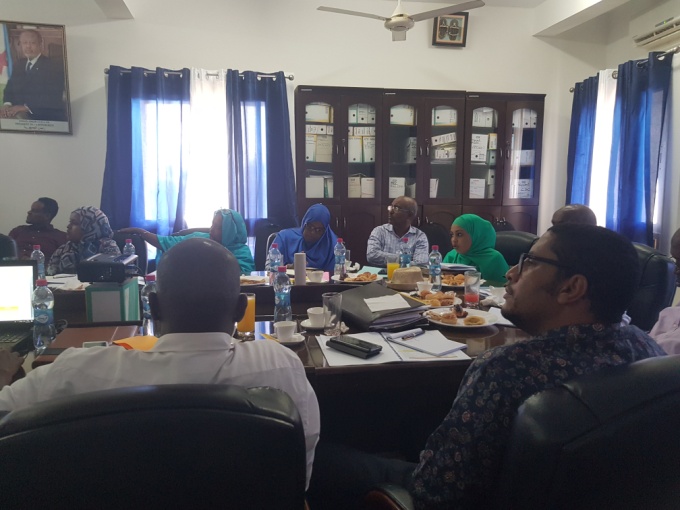 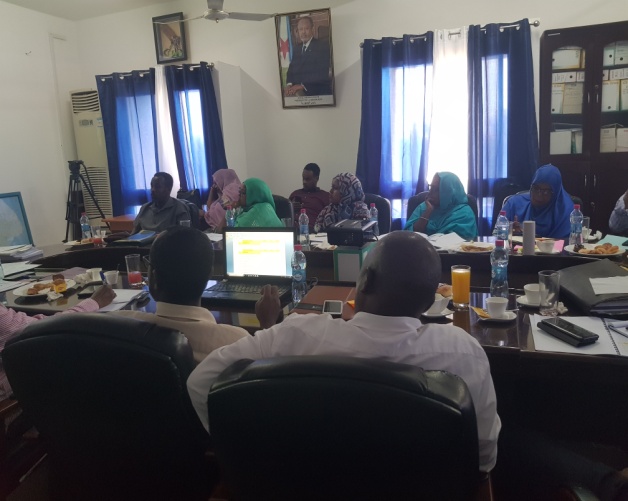 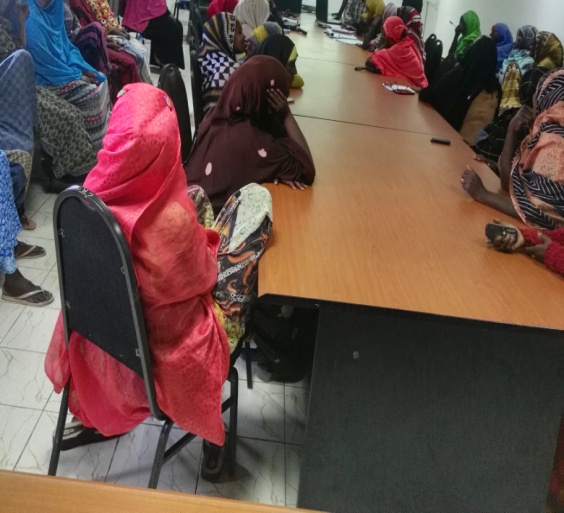 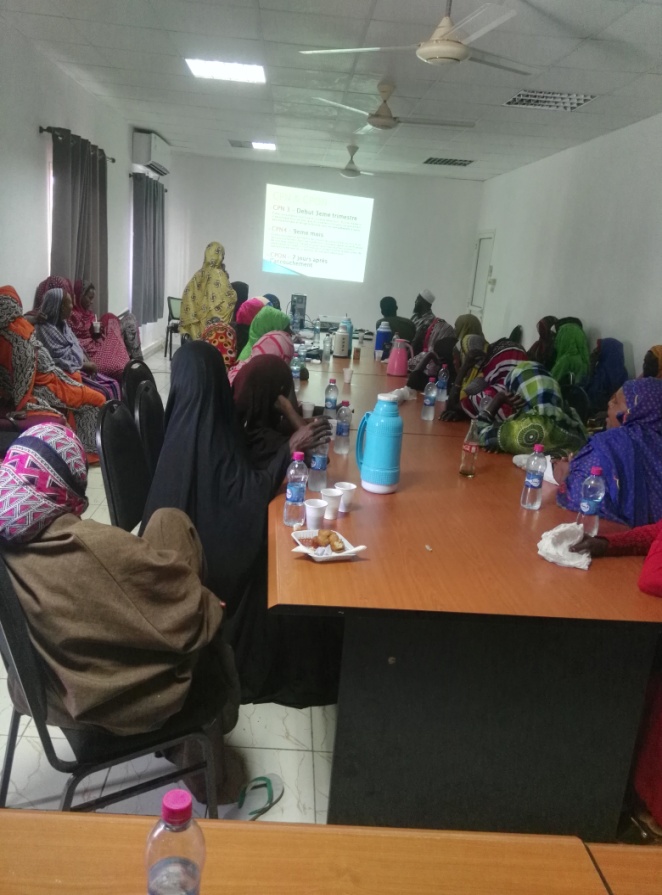 13.1.2 Synthèse des préoccupations expriméesManque de formation sur les aspects environnementaux et sociaux et sur les politiques de la Banque à ce sujet Les travaux à haute intensité de mains d’œuvre vont probablement générés des emplois dans les zones du projet et dans ce cas les habitant doivent êtres priorisé à l’embauche. Les déplacements temporaires de personnes durant les travauxLes indemnisations doivent être réglées avant le commencement des travaux Sensibiliser la population sur les aspects environnementaux et sociaux du projetSensibiliser la population sur la protection des infrastructures d’adduction en eau13.1.3 Synthèse des principales suggestions et recommandationsAprès avoir exprimé leurs préoccupations à la suite de la présentation du projet (objectifs et activités) et du document cadre de gestion environnementale et social, les participants consultées ont formulés des suggestions et recommandations, dont principalement :renforcer les capacités et la formation technique des agents des institutions partenaires appuyer des campagnes d'information accrue sur l'ensemble des populations des zones du projet sur les impacts sociaux du projet et faire participer les bénéficiaires et les partenaires dans toutes les étapes de la mise en œuvre du projetsensibiliser la population sur la protection des infrastructures En conclusion, les participants ont tous exprimer leur volonté que ce projet se concrétise rapidement. 13.2 Diffusion de l’information au publicAprès approbation par le gouvernement et par la Banque Mondiale, le présent Cadre de politique et de réinstallation sera publié dans le journal officiel de la République Djiboutienne et sur le site externe de la Banque Mondiale. Par ailleurs, le rapport sera disponible pour consultation publique dans toutes les Sous-préfectures et Préfectures de la zone du projet, au SEAS, et à l'Agence Djiboutienne pour le Développement Social.Annexe 1;Liste bibliographiqueJOURNAL OFFICIEL DE LA REPUBLIQUE DE DJIBOUTI: loi 177/AN/91/2e L portant organisation de la propriété foncière.JOURNAL OFFICIEL DE LA REPUBLIQUE DE DJIBOUTI: loi 172/AN/91/2e L réglementant l'expropriation pour cause d'utilité publique.JOURNAL OFFICIEL DE LA REPUBLIQUE DE DJIBOUTI: loi 171/AN/91/2e L portant fixation et organisation du domaine public.Décret n°2009-0189/PR/MHUEAT portant déclaration d'utilité publique, organisant et approuvant la mise en œuvre du plan d'aménagement urbain, d'équipement et de Développement Social des quartiers 12,14 et 14 de Balbala.Documentations généralesThe World Bank Operational Manuel Bank Procedures Environmental Assessment BP 4.01 January 1999; The World Bank Operational Manuel Bank Procedures Environmental Assessment BP 4.01 Annex A January 1999 Manuel d’Evaluation Environnementale.  Vol.1 : Politiques, procédures et questions intersectorielles ; Banque Mondiale / Secrétariat francophone de l’Association Internationale pour l’Evaluation d’Impacts ; Montréal, 1999Manuel d’Evaluation Environnementale,  Vol.2 : Lignes directrices sectorielles Banque Mondiale / Secrétariat francophone de l’Association Internationale pour l’Evaluation d’Impacts, Montréal, 1999Manuel Opérationnel de la Banque Mondiale – Politiques Opérationnelles, Banque Mondiale, Washington, 1999Directives OP 4.12, Banque Mondiale, 2001Annexe2 : Modèle de  TDR pour la préparation des Plan de Réinstallation Involontaires (PAR)1.   Description du projet et de ses impacts éventuels sur les terres1.1  Description générale du Projet et identification de la zone d'intervention1.2  Impacts.  Identification:1.2.1 De la composante ou les actions du projet qui vont occasionner le déplacement1.2.2 De la zone d'impact de ces composantes ou actions1.2.3 Des alternatives envisagées pour éviter ou minimiser le déplacement1.2.4 des mécanismes mis en place au cours de la mise en œuvre pour minimiser dans la mesure du possible le déplacement2.   Principaux objectifs du programme de réinstallation3.  Etudes socio-économiques et recensement des personnes, des biens et des moyens d'existence affectés.  Les conclusions des études et du recensement doivent comprendre les points suivants:3.1   Résultats d'un recensement couvrant les occupants actuels de la zone affectée, pour établir la base de la conception du programme de réinstallation et pour exclure les personnes qui arriveraient après le recensement de l'éligibilité aux bénéfices du programme de réinstallation.  3.2   Caractéristiques des ménages déplacés: description des systèmes de production, de l'organisation des ménages, comprenant les niveaux de production et de revenus issus des activités formelles et informelles, et les niveaux de vie (notamment sur le plan de la santé) de la population déplacée 3.3   Ampleur des pertes -  totales ou partielles -  de biens, et ampleur du déplacement physique et économique.  3.4  Information sur les groupes ou personnes vulnérables pour lesquels des dispositions spécifiques doivent être prises.  3.5   Dispositions relatives à l'actualisation de l'information sur les personnes déplacées, notamment leurs moyens d'existence et leur niveau de vie, de sorte   que des informations actuelles soient disponibles lors du déplacement 3.6   Autres études décrivant les points suivants :3.6.1 Système foncier et transactions foncières, comprenant notamment l'inventaire des ressources naturelles communautaires utilisées par les personnes affectées, les droits d'usage ne faisant pas l'objet de titres écrits (notamment la pêche, le pâturage, ou l'utilisation de la forêt) et gouvernés par des systèmes traditionnels, et toute autre question relative au système foncier dans la zone3.6.2 Interaction sociale dans les communautés affectées, comprenant les réseaux sociaux et de solidarité, et comment ils seront affectés par le déplacement3.6.3 Infrastructures et services publics susceptibles d'être affectés3.6.4 Caractéristiques sociales et culturelles des communautés déplacées, dont la description des institutions formelles et informelles (organisations communautaires, groupes religieux, ONG), qui peuvent être associés à la stratégie de consultation et de participation à la conception des actions de réinstallation4.     Contexte légal et institutionnel4.1   Résumé des informations continues dans le présent Cadre de Politique de Réinstallation4.2   Particularités locales éventuelles4.3   Spécificités locales en matière institutionnelle et organisationnelle4.3.1 Identification des organismes responsables de la réinstallation et des ONG qui pourraient avoir un rôle dans la mise en œuvre4.3.2 Evaluation de la capacité institutionnelle de ces organismes et ONG5.     Eligibilité et droits à indemnisation / réinstallation.  Sur la base des définitions et des catégories présentées dans ce Cadre de Politique de Réinstallation, définition des personnes déplacées éligibles, règles de détermination de l'éligibilité à l'indemnisation ou autre assistance à la réinstallation, dont notamment la règle de fixation de la date limite6.     Evaluation et compensation des pertes. Méthodologies d'évaluation destinées à déterminer le coût intégral de remplacement, description des méthodes et niveaux de compensation prévus par la législation locale, et mesures nécessaires pour parvenir à l'indemnisation au coût intégral de remplacement7.     Mesures de réinstallation:7.1   Description des mesures prévues (indemnisation et/ou réinstallation) pour assister chacune des catégories de personnes affectées7.2   Sélection des sites de réinstallation, préparation des sites, et réinstallation, en incluant la description des alternatives7.3   Mécanismes légaux d'attribution et de régularisation foncière pour les réinstallés7.4   Habitat, infrastructure, et services sociaux7.5   Protection et gestion de l'environnement7.6   Participation communautaire, participation des déplacés, participation des communautés hôtes7.7   Intégration des réinstallés avec les populations hôtes.  Mesures destinées à alléger l'impact de la réinstallation sur les communautés hôtes7.8   Mesures spécifiques d'assistance destinées aux personnes et groupes vulnérables8.     Procédures de gestion des plaintes et conflits.  Sur la base des principes présentés dans le présent Cadre de Politique de Réinstallation, description de mécanismes simples et abordables pour l'arbitrage et le règlement par des tierces parties des litiges et conflits relatifs à la réinstallation.  Ces mécanismes doivent prendre en compte les recours judiciaires effectivement possibles et les mécanismes traditionnels de règlement des conflits.9.     Responsabilités organisationnelles.  Le cadre organisationnel pour la mise en œuvre de la réinstallation, notamment l'identification des organismes responsables des mesures de réinstallation, les mécanismes de coordination des actions, et les mesures de renforcement de capacités, ainsi que les dispositions relatives au transfert aux autorités locales ou aux réinstallés eux-mêmes de la responsabilité des équipements ou services créés par le Projet, etc.10.    Calendrier de mise en œuvre, couvrant toutes les actions depuis la préparation jusqu'à la fin de la mise en œuvre, y compris les dates pour la délivrance aux réinstallés des actions du projet et des diverses formes d'assistance prévues.  Le calendrier doit indiquer comment les actions de réinstallation sont liées au calendrier d'exécution de l'ensemble du projet11.    Coût et budget.  Tableaux des coûts par action pour toutes les activités prévues pour la réinstallation, y compris les provisions pour inflation, croissance de la population, et autres imprévus.  Prévisions de dépense, source de financement et mécanismes de mise à disposition des fonds.12.    Suivi et évaluation.  Organisation du suivi des actions de réinstallation par l'organisme chargé de la mise en œuvre, intervention d'agences externes pour le suivi, information collectées, notamment indicateurs de performance et mesure des résultats, ainsi que de la participation des personnes déplacées au processus de réinstallation.Annexe 3 : Fiche d’analyse des activités pour identification des cas de réinstallations involontairesDate :	______________Nom de projet :  	 ______________________________Région de ________________Préfecture de ______________Collectivité________________Type de projet :_________________________________________Localisation du projet :Quartier/village:         ______________________________Dimensions :		________m2  x  ___________ m2Superficie :		________(m2)Propriétaire(s) du (des) terrain(s) :____________________________________________________________________Nombre total des PAP Nombre de résidences	Pour chaque résidence :Nombre de familles :		_____________     Total : ____Nombre de personnes :		_____________      Total : ____Nombre d’entreprises Pour chaque entreprise ;Nombre d’employées salaries :			________Salaire de c/u par semaine :			________Revenue net de l’entreprise/semaine		________Nombre de vendeurs :						________Sites de relocalisation à identifier (nombre) :		___________________								___________________Sites de relocalisation déjà identifie (nombre et ou) :	___________________							___________________Considérations environnementales : _______________________________Commentaires___________________________________Annexe 4: Fiche de plainteDate : ____________Commune de Balbala 		Mairie de Djibouti	Préfecture  du 5ème Arrondissement Dossier N°…………..PLAINTENom du plaignant : ________________________________Adresse : ___________________________________Commune: ___________________________________Nature du bien affectée : ________________________________DESCRIPTION DE LA PLAINTE :………………………………………………………………………………………………………………………………………………………………………………………………………………………………………………………………………………………………………A ………………………, le………………..________________________________Signature du plaignantOBSERVATIONS DE LA CHEFFERIE :………………………………………………………………………………………………………………………………………………………………………………………………………………………………………………………………………………………………………A ………………………, le………………..________________________________(Signature du Maire ou du Président de la commune)RÉPONSE DU PLAIGNANT:………………………………………………………………………………………………………………………………………………………………………………………………………………………………………………………………………………………………………A ………………………, le………………..________________________________Signature du plaignantRESOLUTION………………………………………………………………………………………………………………………………………………………………………………………………………………………………………………………………………………………………………A ………………………, le………………..________________________________ ____________________________________________(Signature du Maire ou du Président de la commune) 		(Signature du plaignant)Annexe 5 : Fiche de présence des consultations publiques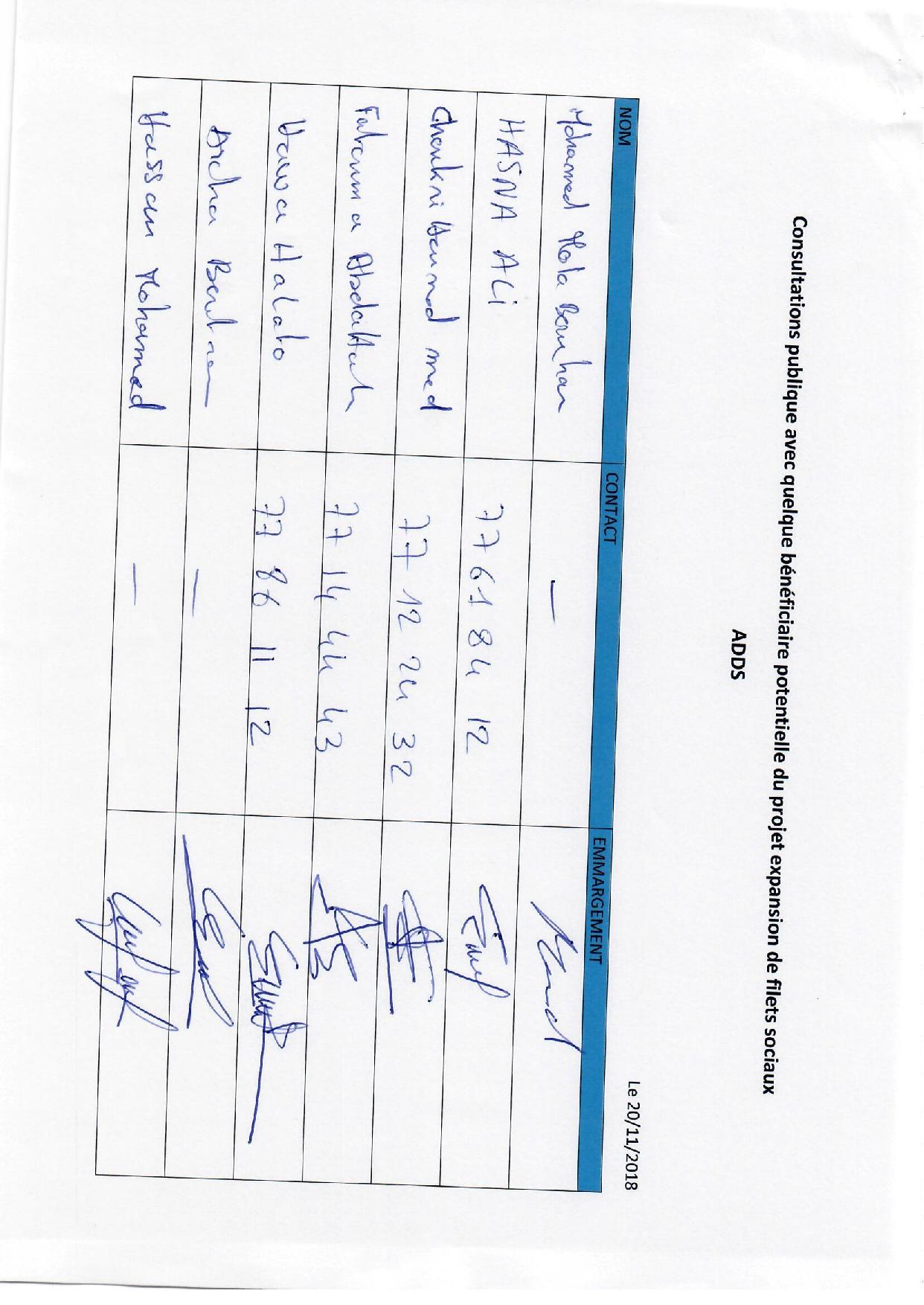 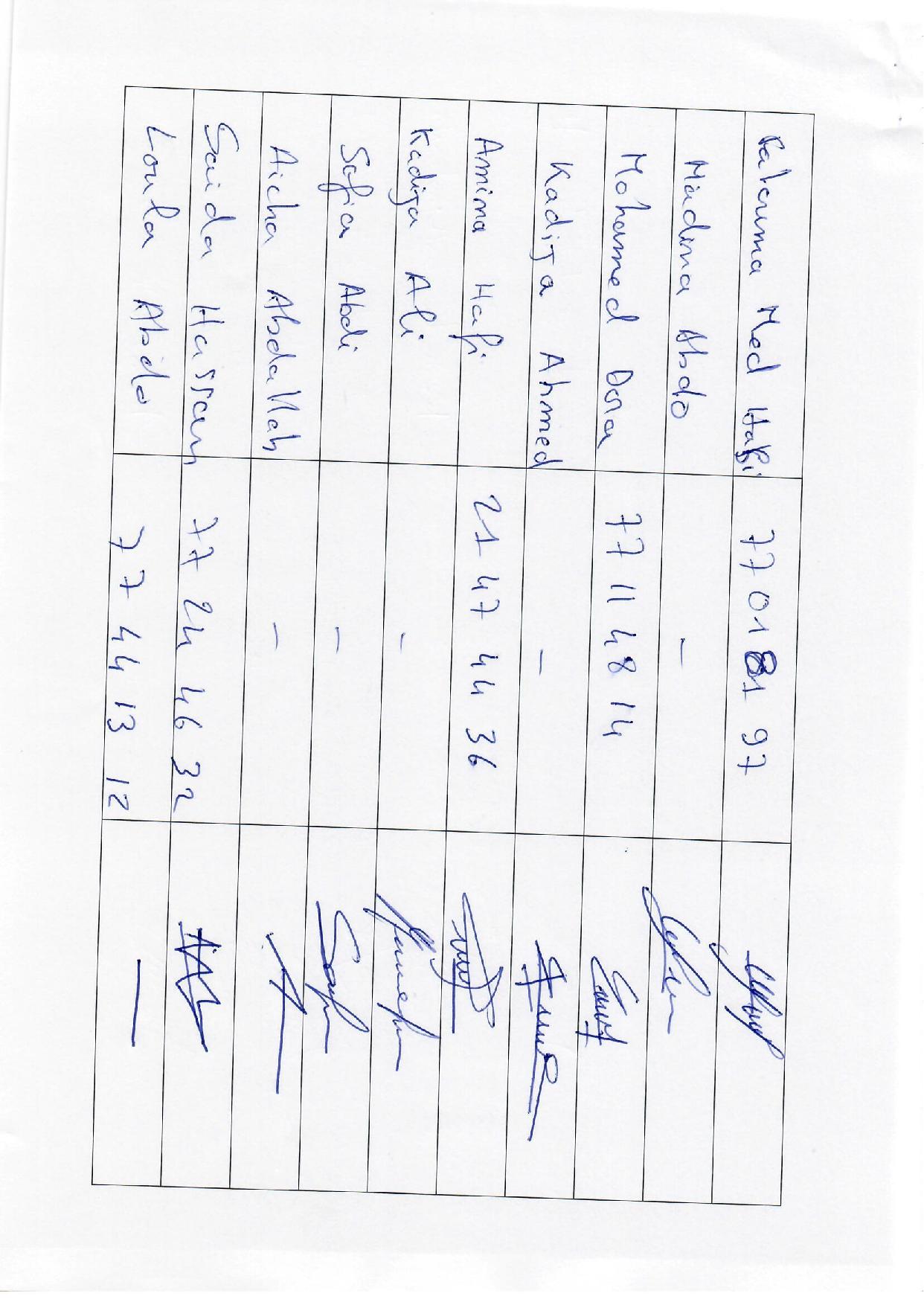 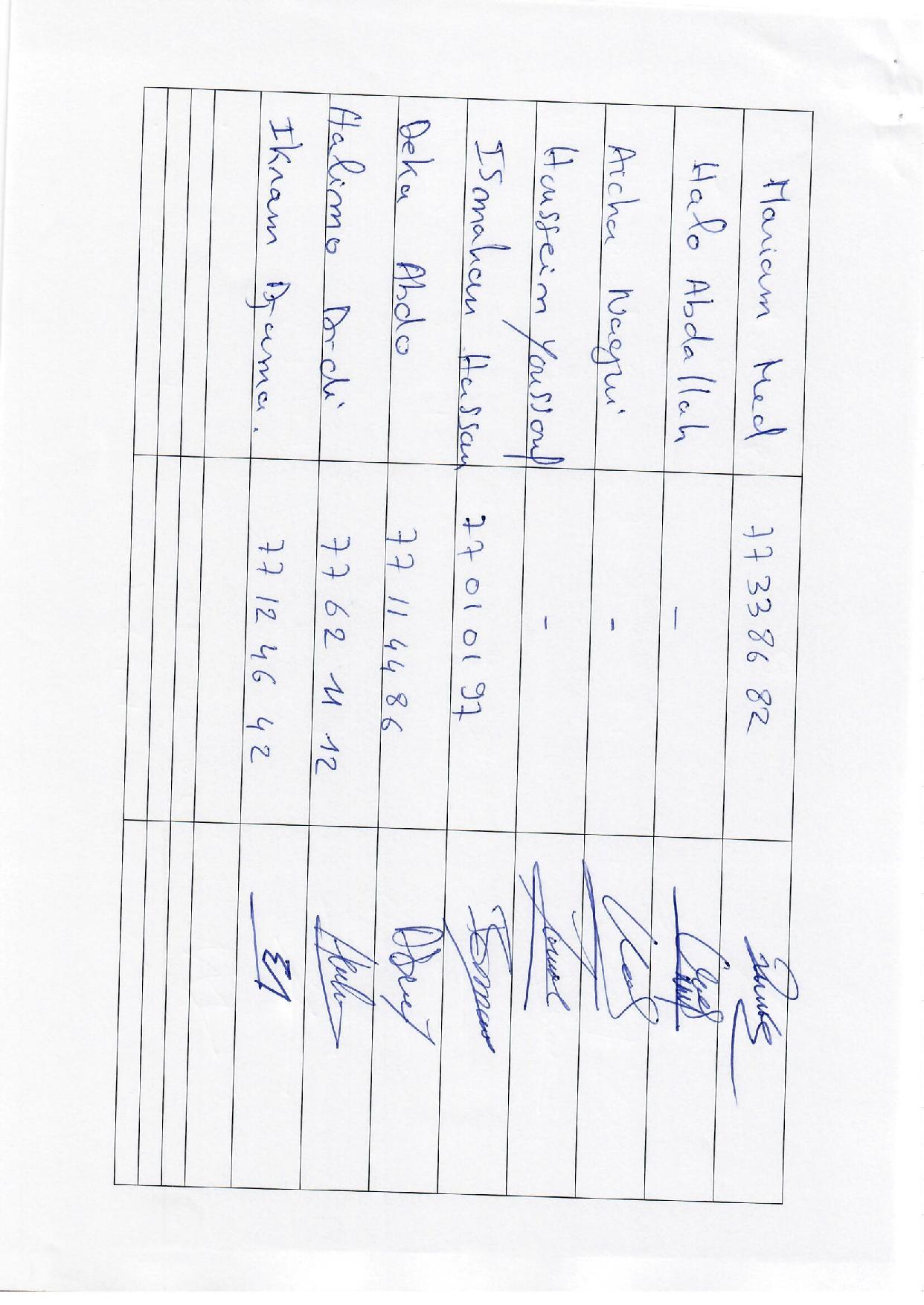 Consultation avec les parties prenante le 2 décembre 2018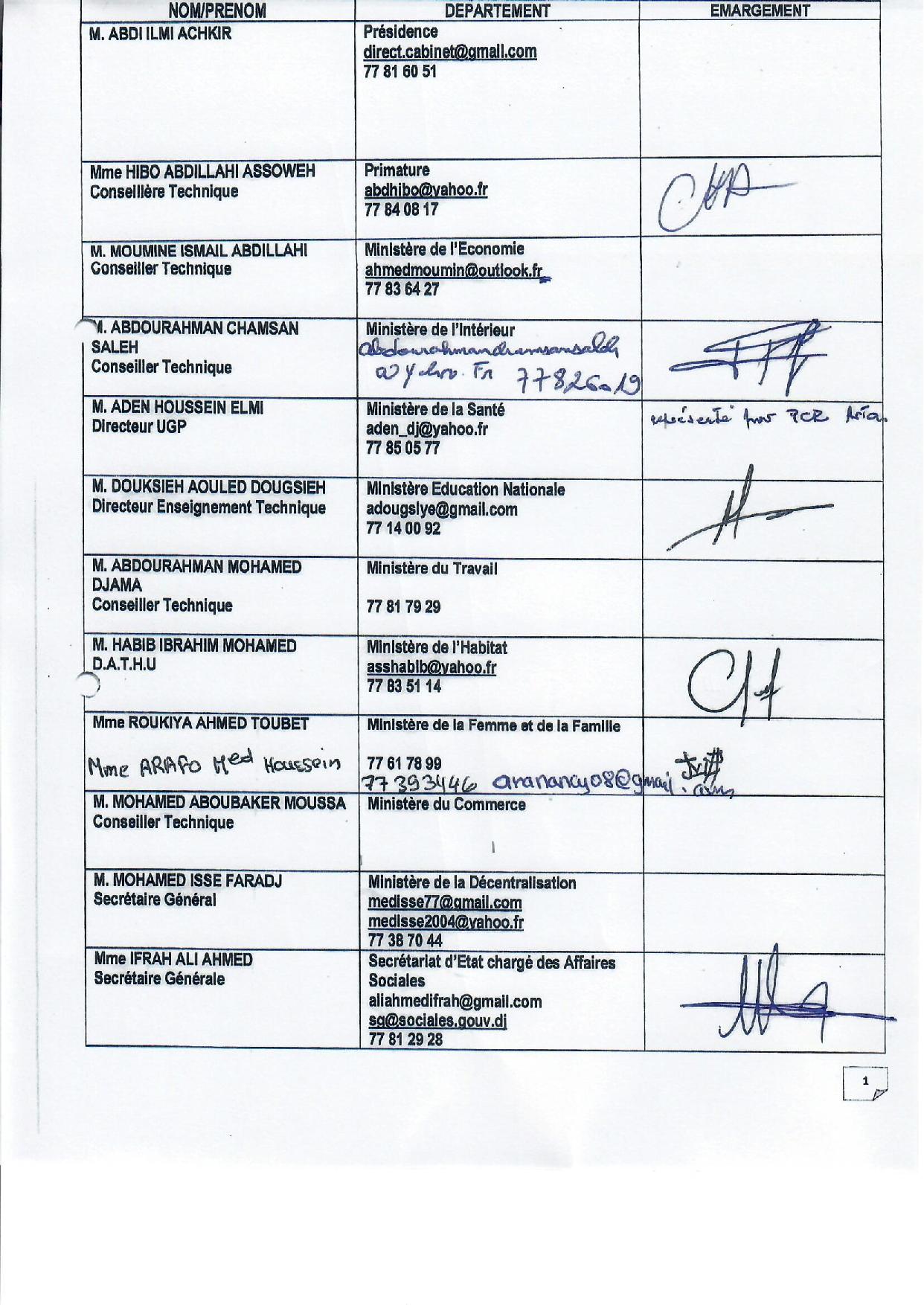 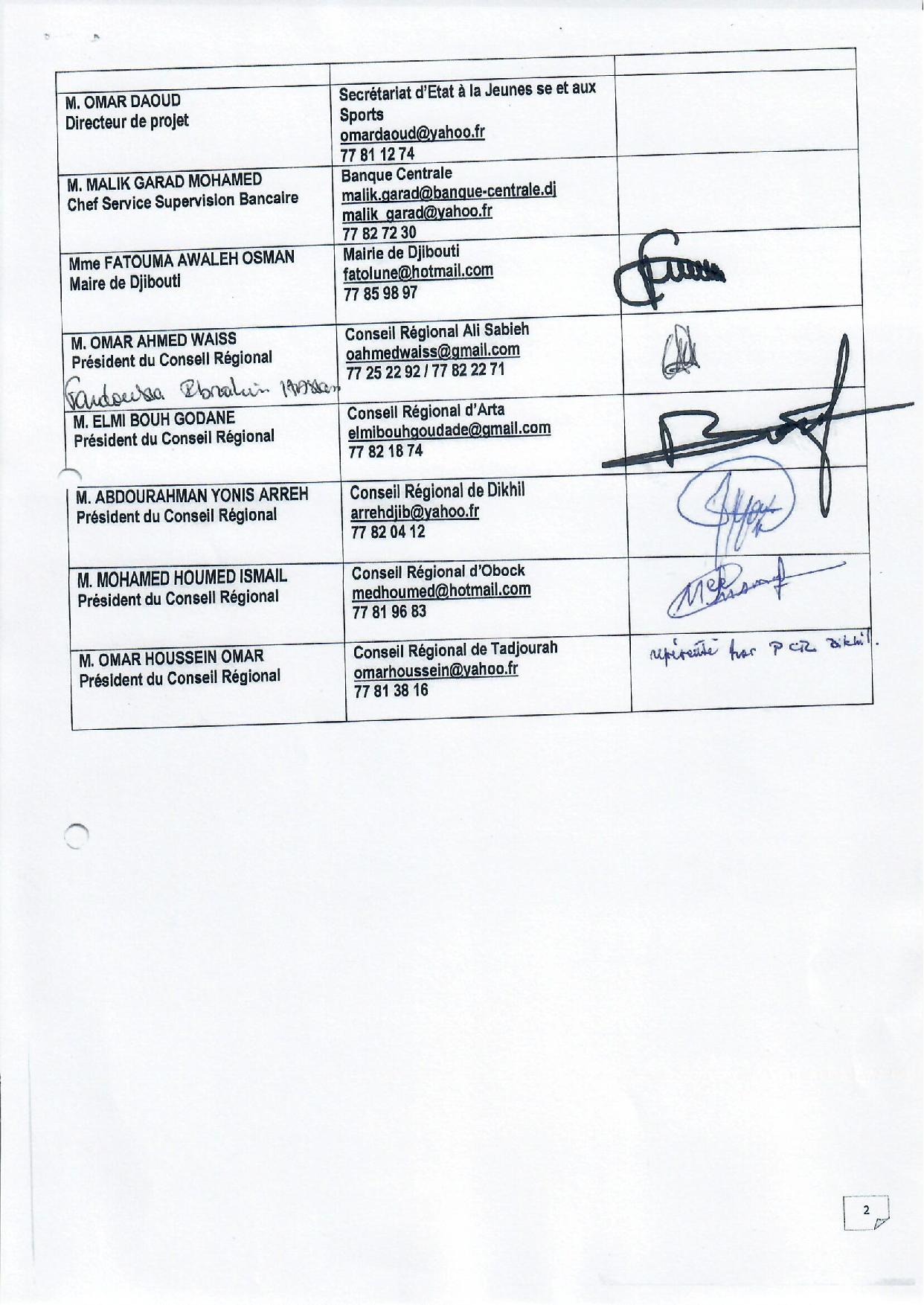 Annexe 6 : Personnes rencontrées Annexe 7 : PV des consultations Procès-verbal de consultation des bénéficiaires potentielles sur le PITCH et les documents de sauvegarde environnementale et sociale (CGES et CPR) Introduction : dans le cadre du nouveau PITCH, des consultations publiques ont eu lieu le 20 novembres 2018 avec quelques bénéficiaires potentielles du projet. Etaient présents :(Voir les fiches de présence en annexe 6) 	Ordre du jour : consultation publique Les consultations publiques avec les bénéficiaires du PITCH  ont démarrées aux locaux de l’ADDS en présence de la consultante et des équipes du SEAS et de l’ADDS.  Les consultations se sont  déroulées le 20 novembre 2018 à partir de 10H. Vingt- cinq personnes ont participé à la réunion de consultation dont la majorité est des femmes (15 femmes, 4 hommes et 6 jeunes) Les points suivants ont été abordés : (i) la présentation du projet et des composantes et sous-composantes ; (ii) la perception et l’appréciation du projet ; (iii) les préoccupations et les craintes vis-à-vis du projet et de sa mise en œuvre; (iv) les attentes, suggestions et recommandations. Synthèse des préoccupations expriméesManque de formation sur les aspects environnementaux et sociaux et sur les politiques de la Banque à ce sujet Les travaux à haute intensité de mains d’œuvre vont probablement générés des emplois dans les zones du projet et dans ce cas les habitant doivent êtres priorisé à l’embauche. Les déplacements temporaires de personnes durant les travauxLes indemnisations doivent être réglées avant le commencement des travaux Sensibiliser la population sur les aspects environnementaux et sociaux du projetSensibiliser la population sur la protection des infrastructures d’adduction en eauSynthèse des principales suggestions et recommandationsAprès avoir exprimé leurs préoccupations à la suite de la présentation du projet (objectifs et activités) et du document cadre de gestion environnementale et social, les participants consultées ont formulés des suggestions et recommandations, dont principalement :renforcer les capacités et la formation technique des agents des institutions partenaires appuyer des campagnes d'information accrue sur l'ensemble des populations des zones du projet sur les impacts sociaux du projet et faire participer les bénéficiaires et les partenaires dans toutes les étapes de la mise en œuvre du projetsensibiliser la population sur la protection des infrastructures En conclusion, les participants ont tous exprimer leur volonté que ce projet se concrétise rapidement. Procès-verbal de consultation des parties prenante sur le PITCHet les documents de sauvegarde environnementale et sociale (CGES et CPR) Introduction : dans le cadre du nouveau PITCH, des consultations publiques ont eu lieu le 2 décembre 2018 avec les parties prenantes potentielles du projet. Etaient présents :(Voir les fiches de présence en annexe 6) Ordre du jour : consultation publique Les consultations publiques avec les parties prenantes du PITCH  ont démarrées aux locaux del’ADDS en présence de la consultante et deséquipes du SEAS et de l’ADDS.  Les consultations se sont  déroulées le 2 décembre 2018 à partir de 9H. Treize personnes ont participé à la réunion de consultation (4 femmes, 9 hommes)Les points suivants ont été abordés : (i) la présentation du projet et des composantes et sous-composantes ; (ii) la perception et l’appréciation du projet ; (iii) les préoccupations et les craintes vis-à-vis du projet et de sa mise en œuvre; (iv) les attentes, suggestions et recommandations. Synthèse des préoccupations expriméesManque de formation sur les aspects environnementaux et sociaux et sur les politiques de la Banque à ce sujet Manque de matériel de contrôleSensibiliser la population sur les aspects environnementaux et sociaux du projetSensibiliser la population sur la protection des infrastructures d’adduction en eauSynthèse des principales suggestions et recommandationsAprès avoir exprimé leurs préoccupations à la suite de la présentation du projet (objectifs et activités) et du document cadre de gestion environnementale et social, les participants consultées ont formulés des suggestions et recommandations, dont principalement :renforcer les capacités et la formation technique des agents des institutions partenaires appuyer des campagnes d'information accrue sur l'ensemble des populations des zones du projet sur les impacts du projet. sensibiliser la population sur la protection des infrastructures d’adduction d’eau fournir un appui pour l'achat de matériel de contrôle de qualité de l’eau;CADRE DE POLITIQUE DE REINSTALATION (CPR)ImpactEligibilitéDroit à compensation ou réinstallationPerte de terrain titré  Etre le titulaire d’un titre foncier valide et enregistré Compensation de la parcelle à la valeur intégrale de remplacementOuRéinstallation sur une parcelle similaire si le titulaire du titre foncier est également résident sur placePerte de terrain cultivable et cultivé non titréEtre l’occupant reconnu d’une parcelle cultivable et cultivée (reconnu par les chefs coutumiers, notables et voisins)Les « propriétaires » coutumiers sont considérés comme des occupants de bonne foi de la terre, et sont éligibles aux mesures décrites ci-contreIls ne sont pas éligibles à une compensation monétaire pour un terrain non titré, car celui-ci est automatiquement considéré comme appartenant à l’EtatPas de compensation monétaire pour la parcelleLes occupants reconnus de terres cultivables et cultivées sont éligibles à la réinstallation. Une option de réinstallation leur est offerte, comportant :Le remplacement des bâtiments si applicable (voir ci-dessous),Le remplacement des parcelles agricoles par des terres de potentiel agricole équivalent situées à une distance acceptable de la résidence de la personne concernéeLes mises en valeur réalisées sur les terrains sont éligibles à une compensation à la valeur intégrale de remplacement  ou au remplacement sur un terrain de réinstallationPerte de terrain non cultivé- Communautés locales- Compensation au niveau communautairePerte de culturesEtre reconnu comme ayant établi la culture (exploitants agricoles)Cultures pérennes : compensation à la valeur intégrale de remplacement de la culture considérée (prenant en considération la valeur du plant, le travail nécessaire au ré-établissement de la culture, et la perte de revenu pendant la période nécessaire au ré-établissement à la valeur du marché du produit considéré)Cultures annuelles : si la culture est détruite avant d’avoir pu être moissonnée, compensation à la valeur actuelle du marché du produit perduPerte de bâtimentCas 1	Propriétaire résident, reconnu comme propriétaire par le voisinage

Cas 2	Propriétaire non résident, reconnu comme propriétaire par le voisinageCas 3	Locataire, reconnu comme locataire par le voisinageCas 1	Compensation du bâtiment à la valeur intégrale de remplacement (valeur du marché s’il est possible de se référer à des transactions pour ce type de bâtiment, plus indemnité de déménagement)OURéinstallation dans un bâtiment de caractéristiques et de surface équivalentes ou supérieures et indemnité de déménagementCas 2	Compensation du bâtiment à la valeur intégrale de remplacement (valeur du marché s’il est possible de se référer à des transactions pour ce type de bâtiment) Cas 3-	Compensation du coût du déplacement, comprenant (i) les frais encourus pour louer un logement similaire (trois mois de loyer de dépôt de garantie) et (ii) indemnité de déménagementDéménagementEtre résident et éligible à la réinstallationPrise en charge du coût du déménagement, de préférence en nature (mise à disposition d’un véhicule pour transporter les effets personnels)Perte d’activité commerciale ou artisanaleEtre reconnu par le voisinage et les autorités comme l’exploitant de l’activité (cas des vendeurs à l’étale) Compensation de la perte de revenu encourue durant la période nécessaire pour ré-établir l’activité sur un autre site, plus appui en vue de l’adaptation à ces nouveaux sites Changement dans les conditions d’exercice de la profession Vendeurs à l’étale implantés sur la voie publique Appuis structurels (formation, crédit) durant une période suffisante pour que ces professionnels puissent s’adapter à leur nouvel environnement et compensation de la perte de revenu pendant la période nécessaire à leur adaptation Perte d’emploiPersonnes disposant d'un emploi permanent sur le site du projetCompensation  de six mois de salaire et appui à la réinsertionActivitéCoût total en $ USDRépartition ($ USD)Répartition ($ USD)ActivitéCoût total en $ USDEtat Djiboutien   Projet Besoins en terre et compensation des Pertes (en infrastructures socio-économiques et habitats, activités  agricoles, économiques)52 00052 000Provision pour le recrutement de consultants, l’élaboration des PARs éventuels 12 000-12 000Renforcement des capacités3 000 -3 000 Sensibilisation des populations2 000  -2 000Suivi permanent8000-8000Evaluation (finale)6 000 -6 000 TOTAL EN USD 83 00052 00031 000ImpactEligibilityRight to compensation or resettlementLoss of land tildeTo be the holder of a valid and registeredland title Compensation of the parcel at full replacement valueORResettlement on a similar parcel if the holder of the land title is also resident on siteLoss of cultivable and cultivated land not titledBe the recognized occupant of a cultivable and cultivated parcel (recognized by customary, notable and neighboring chiefs)Customary "owners" are considered to be bona fide occupants of the land, and are eligible for the measures described oppositeThey are not eligible for monetary compensation for unsecured land, as it is automatically considered to belong to the State No monetary compensation for the parcelNo monetary compensation for the parcelRecognized occupants of cultivable and cultivated land are eligible for resettlement. A relocation option is available to them, including:- Replacement of buildings if applicable (see below),- The replacement of agricultural parcels by land of equivalent agricultural potential located at an acceptable distance from the residence of the person concernedDevelopments on the lands are eligible for compensation at full replacement value or replacement on a resettlement landLoss of uncultivated landLocal communities-Compensation at community levelCrop lossTo be recognized as having established the crop (farmers) Perennial crops: compensation for the full replacement value of the crop in question (taking into consideration the value of the plant, the work required to re-establish the crop, and the loss of income during the period necessary to re-establish it at the market value of the product in question)Annual crops: if the crop is destroyed before it can be harvested, compensation for the current market value of the lost productBuilding lossCase 1 Resident owner, recognized as owner by the neighborhoodCase 2 Non-resident owner, recognized as owner by the neighborhoodCase 3 Tenant, recognized as a tenant by the neighborhoodCase 1 Compensation of the building at the full replacement value (market value if it is possible to refer to transactions for this type of building, plus moving allowance)OR Relocation to a building of equivalent or higher characteristics and surface area and removal allowanceCase 2 Compensation of the building at the full replacement value (market value if it is possible to refer to transactions for this type of building) Case 3- Compensation for the cost of travel, including (i) the costs incurred to rent similar accommodation (three months' rent as a security deposit) and (ii) relocation allowanceMovingTo be resident and eligible for resettlementCoverage of the cost of the move, preferably in kind (provision of a vehicle to transport personal belongings)Loss of commercial or artisanal activityTo be recognized by the neighborhood and the authorities as the operator of the activity (in the case of shopkeepers)Compensation for the loss of income incurred during the period necessary to re-establish the activity on another site, plus support for the adaptation to these new siteshanger in the conditions of practice of the professionStreet vendors Structuralsupport (training, credit) for a period sufficient for these professionals to adapt to their new environment and compensation for loss of income for the period necessary for their adaptationLoss of employmentPersons with permanent employment on the project siteCompensation for six months' salary and support for reintegrationActivityTotal cost in $Breakdown ($ USD)Breakdown ($ USD)ActivityTotal cost in $Djibouti StatePED Projectloss compensation (economic activities, agricultural activities), temporary relocation52 00052 000Provision for the recruitment of consultants, the preparation of possible PARs 12000-12000Capacity building (the team in charge of monitoring the RAP (ADDS)3 000 -3 000 Population awareness2 000  -2 000 Continuous monitoring4000-8000Evaluation of the implementation of the RAP (final)6 000 $-6 000 TOTAL  83 00052 00031 000Désignation des activitésimpacts sociaux négatifsDésignation des activitésimpacts sociaux négatifsDésignation des activitésimpacts sociaux négatifsFontaines, forages, et puits.perte potentiel  de terre Infrastructures de rétention ou de stockage d’eauperte potentiel  de terre Borne fontaine connecté par l’ONEADperte potentiel  de terre Latrines sèchesperte potentiel  de terre Travaux de végétalisation (plantations d’arbres , petits travaux d’aménagements de lutte contre l’érosion, aménagement et restauration des espaces agro-pastoraux).perte potentiel  de terre, perte de source de revenu Sentiers et points d’accès pour les piétons (par ex. sentiers, voies piétonnes, marches, petits ponts, aplanissement, ponceaux, passerelles, canaux, trottoirs, etc.).perte de source de revenu Hangars de marché, plateformes et abris pour les marchés, aménagement des marchés, et abris pour les équipements communautairesperte potentiel  de terre, perte de source de revenu Hangars de marché, plateformes et abris pour les marchés, aménagement des marchés, et abris pour les équipements communautairesperte potentiel  de terre, perte de source de revenu Ouvrages de franchissement (escalier, ponceaux, passerelles, radiers, dalot, etc...)perte potentiel  de terre, perte de source de revenu Bâtiments communautaires pour la prestation des services liées au renforcement du capital humain.perte potentielle de terre, perte de source de revenuModules de classe ou autres infrastructures scolaires.perte potentielle de terre, perte de source de revenuMagasins de stockageperte potentielle de terre, perte de source de revenuThèmeCadre juridique national du DjiboutiCadre de l’OP 4.12ConclusionsEligibilité à une compensation La loi N°172/AN/91/2e L du 10 octobre 1991 règlement l'expropriation pour cause d'utilité indique a son article 24 que le propriétaire ainsi que les autres intéressés devront  formuler les sommes qu'il demande dans un délai de quinze jours à l'administration expropriante.OP.4.12 par.14 ; Annexe A par.5. a)i) : Le recensement permet d’identifier les personnes éligibles à l’aide pour décourager l’arrivée massive de personnes inéligibles. Mise au point d’une procédure acceptable pour déterminer les critères d’éligibilité des personnes déplacées en impliquant les différents acteurs. Exclure du droit à compensation et à l’aide des populations qui s’installent dans la zone après la décision de réaliser le projet et l’élaboration du recensement des populations éligibles à la réinstallation et autres compensations.Il existe une concordance entre la politique de la Banque mondiale et la législation Djiboutienne. Suggestion: L’OP 4.12 de la Banque mondiale sera appliquée parce que plus explicite.Réalisation des PARLe cadre national ne prévoit pas l’élaboration d’un PAR  L'OP 4.12 demande que qu'un PAR  soit élaboré lorsque   des personnes sont affectées par le projet Discordance avec l’OP 4.12Suggestion: L’OP 4.12 de la Banque mondiale sera appliquéeDate limite d’éligibilité (CUT-OFF DATE)La procédure nationale prévoit à son article 4 sur loi N°172/AN/91/2e L du 10 octobre 1991 règlement l'expropriation pour cause d'utilité qu'après le recensement et l’identification des biens affectés, les intéressés disposent de huit (8) jours pour formuler des  réclamation passé ce délai aucune réclamation ne sera accepté. Toutefois la loi ne dispose pas sur ce qui va se passer après ces exercices (admission et exclusion de nouveaux arrivants)Le recensement permet d’identifier les personnes éligibles à l’aide pour décourager l’arrivée massive de personnes inéligibles ; de mettre au point d’une procédure acceptable pour déterminer les critères d’éligibilité des personnes déplacées en impliquant les différents acteurs ; d’exclure du droit à compensation et à l’aide des populations qui s’installent dans la zone après la décision de réaliser le projet et l’élaboration du recensement des populations éligibles à la réinstallation et autres compensations. Concordance partielle entre les deux politiques.  Toutefois, celle de la Banque est plus explicite et plus complète en matière de détermination de la date limite d’éligibilité. Suggestion: L’OP 4.12 de la Banque mondiale sera appliquéeOccupants irréguliersLa notion d'occupants irréguliers ne figure pas dans la législation Djiboutienne. Selon l’OP4.12, les personnes occupant irrégulièrement un site reçoivent une aide à la réinstallation en lieu et place de la compensation pour les terres qu’elles occupent, et toute autre aide, en tant que de besoin, aux fins d’atteindre les objectifs énoncés dans la présente politique, à la condition qu’elles aient occupé les terres dans la zone du projet avant la date limite fixée.Si une relocalisation physique est nécessaire, les personnes déplacées doivent bénéficier d’une aide telle que des indemnités de déplacement durant la réinstallation. Discordance importante entre l’OP 4.12 et  la législation nationale car les occupants irréguliers ne sont pas formellement reconnus  par la législation nationale.Suggestion: L’OP 4.12 doit être appliquée.Compensation en espècesLa compensation se fait en principe en espèce chapitre 3 de la loi N°172/AN/91/2e L du 10 octobre 1991 règlement l'expropriation pour cause d'utilité. Les indemnités sont en principe fixée d'après l'état et la valeur des biens, à la date de l'ordonnance du président du tribunal.L’OP 4.12 autorise un paiement en espèces d’une compensation pour perte de biens. Les niveaux de compensation en espèces devront être suffisants pour financer le remplacement des terrains perdus et autres actifs au coût intégral de remplacement sur les marchés locaux.Discordance : La politique de la Banque Mondiale ne tient pas compte de la dépréciation du bien dans l'évaluation ce qui n'est pas le cas pour  la législation Djiboutienne.Suggestion: L’OP 4.12 de la Banque mondiale sera appliquéeCompensation en nature – Critères de qualitéLa législation nationale ne prévoit la compensation en nature bien que dans la pratique l'administration le fait.  L’OP 4.12 incite de privilégier les stratégies de réinstallation sur des terres en ce qui concerne des populations déplacées dont les moyens d’existence sont tirés de la terre. Discordance : Il  n'y a pas conformité entre les dispositions de la législation du Djiboutienne  et la PO 4.12 Suggestion: L’OP 4.12 de la Banque mondiale sera appliquéeCompensation - InfrastructureLes indemnités sont en principe fixée d'après l'état et la valeur des biens, à la date de l'ordonnance du président du tribunal.Remplacer ou payer la valeur au prix du marché actuel ou à neuf.Discordance: sur le principe de compenser, mais différence importante sur la détermination des valeurs à payer car l’OP 4.12 ne tient pas compte de la dépréciation.Suggestion: L’OP 4.12 de la Banque mondiale sera appliquéeAlternatives de compensationLa procédure nationale ne prévoit pas d'alternative de compensation en nature ou sous forme de travail. Selon l’OP 4.12, si les personnes déplacées choisissent une autre option que l’attribution de terres, ou s’il n’y a pas suffisamment de terres disponibles à un coût raisonnable, il faudra proposer des options non foncières fondées sur des perspectives d’emploi ou de travail indépendant qui s’ajouteront à une indemnisation en espèces pour la terre et autres moyens de production perdus. Discordance La politique de la Banque mondiale, en matière d’alternative de compensation, notamment celle fondée sur des perspectives d’emploi ou de travail indépendant est différentes de la législation nationale dont l'option est  beaucoup plus l’indemnisation en espèces.Suggestion: L’OP 4.12 de la Banque mondiale sera appliquéeEvaluation des terresLa législation nationale ne précise pas les conditions d'acquisition des terres  dans le contexte d'expropriation pour cause d'utilité publique. Remplacer à base des prix du marché par m2discordance car la législation nationales ne mentionne pas les conditions d'acquisition des terres.Suggestion: L’OP 4.12 de la Banque mondiale sera appliquéeEvaluation des structuresLes indemnités sont en principe fixées d'après l'état et la valeur des biens, à la date de l'ordonnance du président du tribunalRemplacer à neuf sur la base des prix du marché par m2Discordance car la législation nationale tient compte de la dépréciation du bien.Suggestion:L’OP 4.12 de la Banque mondiale sera appliquéeParticipationLa procédure nationale dispose qu’une enquête doit être menée pour déterminer les ayants droits à la suite de la déclaration d’utilité publique. Les intéressés sont informés par publicité par affichage ou publication dans la presseLes populations déplacées devront être consultées de manière constructive et avoir la possibilité de participer à tout le processus de réinstallation Discordance entres les deux textes car l'OP 4.12 exige que les personnes affectées soient consultéesSuggestions: L’OP 4.12 qui recommande la consultation est à appliquerGroupes vulnérables La Procédure nationale ne reconnait pas les groupes vulnérables et ne prévoit aucune disposition pour eux.La PO 4.12 recommande une attention particulière à porter aux groupes vulnérables au sein des populations déplacées, notamment les personnes vivant en deçà du seuil de pauvreté, les travailleurs sans terre, les femmes et les enfants, les populations autochtones, les minorités ethniques et toutes les autres personnes déplacées qui ne font pas l’objet d’une protection particulière Discordance entre législations Djiboutienne et celle de la Banque Mondiale.  Suggestion: application de L’OP 4.12 LitigesLa procédure nationale prévoit d’abord l’accord à l’amiable ensuite en cas de désaccord entre les deux parties la saisine de la commission d'évaluation si les parties ne sont pas d'accord elles saisissent  Tribunal civil.L’OP 4.12  prévoir les procédures judiciaires avec des délais raisonnables, un coût abordable et à la portée de tous en favorisant les mécanismes alternatifs tels que la conciliation, la médiation ou le recours à certaines autorités coutumières. Concordance entre les deux législations. Cependant celle de la BM est plus explicite. Suggestion: L’OP 4.12 de la Banque mondiale sera appliquéeDéménagement des PAPLa procédure nationale ne prévoit pas d'indemnités de déplacement des PAP après l’indemnisation L’OP 4.12 prévoit le déménagement après le paiement et avant le début des travaux.Discordance entre les deux politiques.Suggestion:L’OP 4.12 de la Banque mondiale sera appliquéeCoûts de réinstallationIl n’est pas précisé de coût de réinstallation dans la législation nationale Payable par le projet sous forme de contribution nationaleDiscordance entre les deux textes.Suggestion: Application de l’OP 4.12. Réhabilitation économiqueNon mentionné dans la législation nationaleNécessaire dans les cas où les revenus sont touchés ; les mesures introduites dépendent de la sévérité de l’impact négatifDiscordance Différence importanteSuggestion: L'OP 4.12 de la Banque mondiale sera appliquéeSuivi et évaluationNon mentionné dans la législation nationaleNécessaireDiscordance Différence importantesuggestion: L’OP 4.12 de la Banque mondiale sera appliquéeThèmeCadre juridique national du DjiboutiCadre de l’OP 4.12ConclusionsEligibilité à une compensation La loi N°172/AN/91/2e L du 10 octobre 1991 règlement l'expropriation pour cause d'utilité indique a son article 24 que le propriétaire ainsi que les autres intéressés devront  formuler les sommes qu'il demande dans un délai de quinze jours à l'administration expropriante.OP.4.12 par.14 ; Annexe A par.5. a)i) : Le recensement permet d’identifier les personnes éligibles à l’aide pour décourager l’arrivée massive de personnes inéligibles. Mise au point d’une procédure acceptable pour déterminer les critères d’éligibilité des personnes déplacées en impliquant les différents acteurs. Exclure du droit à compensation et à l’aide des populations qui s’installent dans la zone après la décision de réaliser le projet et l’élaboration du recensement des populations éligibles à la réinstallation et autres compensations.Il existe une concordance entre la politique de la Banque mondiale et la législation Djiboutienne. Suggestion: L’OP 4.12 de la Banque mondiale sera appliquée parce que plus explicite.Réalisation des PARLe cadre national ne prévoit pas l’élaboration d’un PAR  L'OP 4.12 demande que qu'un PAR  soit élaboré lorsque   des personnes sont affectées par le projet Discordance avec l’OP 4.12Suggestion: L’OP 4.12 de la Banque mondiale sera appliquéeDate limite d’éligibilité (CUT-OFF DATE)La procédure nationale prévoit à son article 4 sur loi N°172/AN/91/2e L du 10 octobre 1991 règlement l'expropriation pour cause d'utilité qu'après le recensement et l’identification des biens affectés, les intéressés disposent de huit (8) jours pour formuler des  réclamation passé ce délai aucune réclamation ne sera accepté. Toutefois la loi ne dispose pas sur ce qui va se passer après ces exercices (admission et exclusion de nouveaux arrivants)Le recensement permet d’identifier les personnes éligibles à l’aide pour décourager l’arrivée massive de personnes inéligibles ; de mettre au point d’une procédure acceptable pour déterminer les critères d’éligibilité des personnes déplacées en impliquant les différents acteurs ; d’exclure du droit à compensation et à l’aide des populations qui s’installent dans la zone après la décision de réaliser le projet et l’élaboration du recensement des populations éligibles à la réinstallation et autres compensations. Concordance partielle entre les deux politiques.  Toutefois, celle de la Banque est plus explicite et plus complète en matière de détermination de la date limite d’éligibilité. Suggestion: L’OP 4.12 de la Banque mondiale sera appliquéeOccupants irréguliersLa notion d'occupants irréguliers ne figure pas dans la législation Djiboutienne. Selon l’OP4.12, les personnes occupant irrégulièrement un site reçoivent une aide à la réinstallation en lieu et place de la compensation pour les terres qu’elles occupent, et toute autre aide, en tant que de besoin, aux fins d’atteindre les objectifs énoncés dans la présente politique, à la condition qu’elles aient occupé les terres dans la zone du projet avant la date limite fixée.Si une relocalisation physique est nécessaire, les personnes déplacées doivent bénéficier d’une aide telle que des indemnités de déplacement durant la réinstallation. Discordance importante entre l’OP 4.12 et  la législation nationale car les occupants irréguliers ne sont pas formellement reconnus  par la législation nationale.Suggestion: L’OP 4.12 doit être appliquée.Compensation en espècesLa compensation se fait en principe en espèce chapitre 3 de la loi N°172/AN/91/2e L du 10 octobre 1991 règlement l'expropriation pour cause d'utilité. Les indemnités sont en principe fixée d'après l'état et la valeur des biens, à la date de l'ordonnance du président du tribunal.L’OP 4.12 autorise un paiement en espèces d’une compensation pour perte de biens. Les niveaux de compensation en espèces devront être suffisants pour financer le remplacement des terrains perdus et autres actifs au coût intégral de remplacement sur les marchés locaux.Discordance : La politique de la Banque Mondiale ne tient pas compte de la dépréciation du bien dans l'évaluation ce qui n'est pas le cas pour  la législation Djiboutienne.Suggestion: L’OP 4.12 de la Banque mondiale sera appliquéeCompensation en nature – Critères de qualitéLa législation nationale ne prévoit la compensation en nature bien que dans la pratique l'administration le fait.  L’OP 4.12 incite de privilégier les stratégies de réinstallation sur des terres en ce qui concerne des populations déplacées dont les moyens d’existence sont tirés de la terre. Discordance : Il  n'y a pas conformité entre les dispositions de la législation du Djiboutienne  et la PO 4.12 Suggestion: L’OP 4.12 de la Banque mondiale sera appliquéeCompensation - InfrastructureLes indemnités sont en principe fixée d'après l'état et la valeur des biens, à la date de l'ordonnance du président du tribunal.Remplacer ou payer la valeur au prix du marché actuel ou à neuf.Discordance: sur le principe de compenser, mais différence importante sur la détermination des valeurs à payer car l’OP 4.12 ne tient pas compte de la dépréciation. Suggestion: L’OP 4.12 de la Banque mondiale sera appliquéeAlternatives de compensationLa procédure nationale ne prévoit pas d'alternative de compensation en nature ou sous forme de travail. Selon l’OP 4.12, si les personnes déplacées choisissent une autre option que l’attribution de terres, ou s’il n’y a pas suffisamment de terres disponibles à un coût raisonnable, il faudra proposer des options non foncières fondées sur des perspectives d’emploi ou de travail indépendant qui s’ajouteront à une indemnisation en espèces pour la terre et autres moyens de production perdus. Discordance La politique de la Banque mondiale, en matière d’alternative de compensation, notamment celle fondée sur des perspectives d’emploi ou de travail indépendant est différentes de la législation nationale dont l'option est  beaucoup plus l’indemnisation en espèces.Suggestion: L’OP 4.12 de la Banque mondiale sera appliquéeEvaluation des terresLa législation nationale ne précise pas les conditions d'acquisition des terres  dans le contexte d'expropriation pour cause d'utilité publique. Remplacer à base des prix du marché par m2discordance car la législation nationales ne mentionne pas les conditions d'acquisition des terres.Suggestion: L’OP 4.12 de la Banque mondiale sera appliquéeEvaluation des structuresLes indemnités sont en principe fixées d'après l'état et la valeur des biens, à la date de l'ordonnance du président du tribunalRemplacer à neuf sur la base des prix du marché par m2Discordance car la législation nationale tient compte de la dépréciation du bien.Suggestion:L’OP 4.12 de la Banque mondiale sera appliquéeParticipationLa procédure nationale dispose qu’une enquête doit être menée pour déterminer les ayants droits à la suite de la déclaration d’utilité publique. Les intéressés sont informés par publicité par affichage ou publication dans la presseLes populations déplacées devront être consultées de manière constructive et avoir la possibilité de participer à tout le processus de réinstallation Discordance entres les deux textes car l'OP 4.12 exige que les personnes affectées soient consultéesSuggestions: L’OP 4.12 qui recommande la consultation est à appliquerGroupes vulnérables La Procédure nationale ne reconnait pas les groupes vulnérables et ne prévoit aucune disposition pour eux.La PO 4.12 recommande une attention particulière à porter aux groupes vulnérables au sein des populations déplacées, notamment les personnes vivant en deçà du seuil de pauvreté, les travailleurs sans terre, les femmes et les enfants, les populations autochtones, les minorités ethniques et toutes les autres personnes déplacées qui ne font pas l’objet d’une protection particulière Discordance entre législations Djiboutienne et celle de la Banque Mondiale.  Suggestion: application de L’OP 4.12 LitigesLa procédure nationale prévoit d’abord l’accord à l’amiable ensuite en cas de désaccord entre les deux parties la saisine de la commission d'évaluation si les parties ne sont pas d'accord elles saisissent  Tribunal civil.L’OP 4.12  prévoir les procédures judiciaires avec des délais raisonnables, un coût abordable et à la portée de tous en favorisant les mécanismes alternatifs tels que la conciliation, la médiation ou le recours à certaines autorités coutumières. Concordance entre les deux législations. Cependant celle de la BM est plus explicite. Suggestion: L’OP 4.12 de la Banque mondiale sera appliquéeDéménagement des PAPLa procédure nationale ne prévoit pas d'indemnités de déplacement des PAP après l’indemnisation L’OP 4.12 prévoit le déménagement après le paiement et avant le début des travaux.Discordance entre les deux politiques.Suggestion: L’OP 4.12 de la Banque mondiale sera appliquéeCoûts de réinstallationIl n’est pas précisé de coût de réinstallation dans la législation nationale Payable par le projet sous forme de contribution nationaleDiscordance entre les deux textes.Suggestion: Application de l’OP 4.12. Réhabilitation économiqueNon mentionné dans la législation nationaleNécessaire dans les cas où les revenus sont touchés ; les mesures introduites dépendent de la sévérité de l’impact négatifDiscordance Différence importanteSuggestion: L'OP 4.12 de la Banque mondiale sera appliquéeSuivi et évaluationNon mentionné dans la législation nationaleNécessaireDiscordance Différence importantesuggestion: L’OP 4.12 de la Banque mondiale sera appliquéeImpactEligibilitéDroit à compensation ou réinstallationPerte de terrain titré  Etre le titulaire d’un titre foncier valide et enregistré Compensation de la parcelle à la valeur intégrale de remplacementOuRéinstallation sur une parcelle similaire si le titulaire du titre foncier est également résident sur placePerte de terrain cultivable et cultivé non titréEtre l’occupant reconnu d’une parcelle cultivable et cultivée (reconnu par les chefs coutumiers, notables et voisins)Les « propriétaires » coutumiers sont considérés comme des occupants de bonne foi de la terre, et sont éligibles aux mesures décrites ci-contreIls ne sont pas éligibles à une compensation monétaire pour un terrain non titré, car celui-ci est automatiquement considéré comme appartenant à l’EtatPas de compensation monétaire pour la parcelleLes occupants reconnus de terres cultivables et cultivées sont éligibles à la réinstallation. Une option de réinstallation leur est offerte, comportant :Le remplacement des bâtiments si applicable (voir ci-dessous),Le remplacement des parcelles agricoles par des terres de potentiel agricole équivalent situées à une distance acceptable de la résidence de la personne concernéeLes mises en valeur réalisées sur les terrains sont éligibles à une compensation à la valeur intégrale de remplacement  ou au remplacement sur un terrain de réinstallationPerte de terrain non cultivé- Communautés locales- Compensation au niveau communautairePerte de culturesEtre reconnu comme ayant établi la culture (exploitants agricoles)Cultures pérennes : compensation à la valeur intégrale de remplacement de la culture considérée (prenant en considération la valeur du plant, le travail nécessaire au ré-établissement de la culture, et la perte de revenu pendant la période nécessaire au ré-établissement à la valeur du marché du produit considéré)Cultures annuelles : si la culture est détruite avant d’avoir pu être moissonnée, compensation à la valeur actuelle du marché du produit perduPerte de bâtimentCas 1	Propriétaire résident, reconnu comme propriétaire par le voisinage
Cas 2	Propriétaire non résident, reconnu comme propriétaire par le voisinageCas 3	Locataire, reconnu comme locataire par le voisinageCas 1	Compensation du bâtiment à la valeur intégrale de remplacement (valeur du marché s’il est possible de se référer à des transactions pour ce type de bâtiment, plus indemnité de déménagement)OURéinstallation dans un bâtiment de caractéristiques et de surface équivalentes ou supérieures et indemnité de déménagementCas 2	Compensation du bâtiment à la valeur intégrale de remplacement (valeur du marché s’il est possible de se référer à des transactions pour ce type de bâtiment) Cas 3-	Compensation du coût du déplacement, comprenant (i) les frais encourus pour louer un logement similaire (trois mois de loyer de dépôt de garantie) et (ii) indemnité de déménagementDéménagementEtre résident et éligible à la réinstallationPrise en charge du coût du déménagement, de préférence en nature (mise à disposition d’un véhicule pour transporter les effets personnels)Perte d’activité commerciale ou artisanaleEtre reconnu par le voisinage et les autorités comme l’exploitant de l’activité (cas des vendeurs à l’étale) Compensation de la perte de revenu encourue durant la période nécessaire pour ré-établir l’activité sur un autre site, plus appui en vue de l’adaptation à ces nouveaux sites Changement dans les conditions d’exercice de la profession Vendeurs à l’étale implantés sur la voie publique Appuis structurels (formation, crédit) durant une période suffisante pour que ces professionnels puissent s’adapter à leur nouvel environnement et compensation de la perte de revenu pendant la période nécessaire à leur adaptation Perte d’emploiPersonnes disposant d'un emploi permanent sur le site du projetCompensation  de six mois de salaire et appui à la réinsertionActivitésRevenus moyens journaliersDurée arrêt des activitésMontant compensationBoutiquesR(T)(R) x (T)Vendeur d’étalage et vendeuse de beignets ou service de restaurationR(T)(R) x (T)Autres activités informellesR(T)(R) x (T)Acteurs institutionnelsResponsabilitésSEASDiffusion du CPRApprobation et diffusion des PARSupervision du processusADDSTravail en étroite collaboration avec les responsables des localités ciblées par le projet et/ou d’autres organes d’exécution Assistance aux organisations communautaires  Désignation des Experts Environnement et Social chargé de la coordination de la mise en œuvre des PARRecrutement de consultants pour réaliser les études socio-économiques, les PAR et le suivi/évaluationDiffusion du PAR Supervision des indemnisations des personnes affectée Suivi de la procédure d’expropriation et d’indemnisation Soumission des rapports d’activités au  Comité de pilotageInformation vis à vis de la BM Ministère / Direction des domainesDéclaration d’utilité publique Mise en place des commissions d’évaluation Commission d’évaluation Evaluation des impenses et des personnes affectéeGestion des ressources financières allouéesIndemnisation des ayants-droitsLibération des emprisesPréfectures et sous-préfectures et conseillers régionaux  Enregistrement des plaintes et réclamationsIdentification et libération des sites devant faire l’objet d’expropriationSuivi de la réinstallation et des indemnisationsDiffusion des PAR Traitement selon la procédure de résolution des conflitsParticipation au suivi de proximitéConsultants en sciences sociales Etudes socioéconomiquesRéalisation des PAR Renforcement de capacitésEvaluation d’étape, à mi-parcours et finaleJustice Jugement et résolution des conflits (en cas de désaccord à l’amiable)Activités ResponsableObservations/recommandationsI. Campagne d’informationI. Campagne d’informationI. Campagne d’informationDiffusion de l’informationComité de pilotage  du projet, SEAS et ADDS, Communes, délégués de quartier, préfectures…En rapport avec les PAPII. Acquisition des terrains/Facilités d’accès aux ressources (commerçants, artisans, agriculteurs, forestiers, etc.)II. Acquisition des terrains/Facilités d’accès aux ressources (commerçants, artisans, agriculteurs, forestiers, etc.)II. Acquisition des terrains/Facilités d’accès aux ressources (commerçants, artisans, agriculteurs, forestiers, etc.)Déclaration d’Utilité Publique et cessibilitéADDS, SEAS,  DomaineEvaluation des pertesCommission d’évaluation Avec les PAPEstimation des indemnitésCommission d’évaluation Avec les PAPNégociation des indemnitésCommission d’évaluation Avec les PAPIII. Compensation et Paiement aux PAPIII. Compensation et Paiement aux PAPIII. Compensation et Paiement aux PAPMobilisation des fondsPROJET /SEAS/ADDSCompensation aux PAPPROJET/SEAS/ADDSIV. Déplacement des installations et des personnesPROJET/SEAS/ADDSEn collaboration avec la Commission expropriation V. Suivi et évaluation de la mise en œuvre des PARV. Suivi et évaluation de la mise en œuvre des PARV. Suivi et évaluation de la mise en œuvre des PARSuivi de la mise en œuvre du PARSEAS/ ADDS Commission d’évaluation Evaluation de l’opérationConsultant et BMVI. Début de la mise en œuvre des projetsSEAS/ADDSActivités Dates/ PériodesI. Campagne d’informationAu moins 3 mois avant le début des travauxDiffusion de l’informationAu moins 3 mois avant le début des travauxII. Acquisition des terrainsAu moins 2 mois avant le début des travauxDéclaration d’Utilité Publique et cessibilitéAu moins 2 mois avant le début des travauxEvaluation des occupationsAu moins 2 mois avant le début des travauxEstimation des indemnitésAu moins 2 mois avant le début des travauxNégociation des indemnitésAu moins 2 mois avant le début des travauxIII. Compensation et Paiement aux PAPAu moins 1mois avant le début des travauxMobilisation des fondsAu moins 1mois avant le début des travauxCompensation aux PAPAu moins 1mois avant le début des travauxIV. Déplacement des installations et des personnesAu moins  4 à 2 semaines avant le début des travauxAssistance au déplacementcontinuePrise de possession des terrainsAprès les  compensationsV. Suivi et évaluation de la mise en œuvre des PARDurant toute la durée des travauxSuivi de la mise en œuvre du PARContinueEvaluation de l’opération6 mois à 1 an après lancement des travauxIndicateurs/paramètres de suiviType de données à collecterParticipation Acteurs impliquésNiveau de participationNégociation d’indemnisation Besoins en terre affectésNombre de biens affectésNombre et âge de pieds d’arbres détruits Superficie de champs détruitsNature et montant des compensationsPV d’accords signésIdentification du nouveau site Nature du choix PAP impliquéesPV d’accords signésProcessus de déménagement Nombre PAP sensibilisésType d’appui accordéProcessus de réinstallation Nombre PAP sensibilisésType d’appui accordéRésolution de tous les griefs légitimes Nombre de conflitsType de conflitsPV résolutions (accords)Satisfaction de la PAP Nombre PAP sensibilisésType d’appui accordéType d’appui accordéNiveau d’insertion et de reprise des activitésActivitéCoût total en $ USDRépartition ($ USD)Répartition ($ USD)ActivitéCoût total en $ USDEtat Djiboutien   Projet Besoins en terre et compensation des Pertes (en infrastructures socio-économiques et habitats, activités  agricoles, économiques)52 00052 000Provision pour le recrutement de consultants, l’élaboration des PARs éventuels 12 000-12 000Renforcement des capacités3 000 -3 000 Sensibilisation des populations2 000  -2 000Suivi permanent8000-8000Evaluation (finale)6 000 -6 000 TOTAL EN USD 83 00052 00031 000NOMINSTITUTION CONTACTSMahdi Mohamed Djama Directeur de l’ADDS 77804249Abdallah Moutouna Chef du projet filets sociaux 77819444Chafika Ahmed Abdallah Directrice de la Planification et du suivi évaluation ADDS 77842336Ifrah Ali Ahmed SG secrétariat d’Etat Chargé des affaires sociales 77 81 29 28Mouna AhmedSEAS77803187Dr Aden IbrahimINSPD77642045Idriss Ismael NourDATE77 84 95 04Abdallah Hamadou Ministère délégué auprès du ministère de l’intérieur chargé de la décentralisation 77 02 56 09Omar Ahmed Waiss Conseil régional d’Ali Sabieh 77 25 22 92 Elmi Bouh Godane Conseil régional s’Arta 77 82 18 74Abdourahman Yonis Arreh Conseil Régional de Dikhil 77 82 04 12Mohamed Houmed Ismael Conseil Régional d’Obock 77 81 96 83Omar Houssein Omar Conseil Régional de Tadjourah 77 81 38 16